无锡小天鹅股份有限公司2016年半年度报告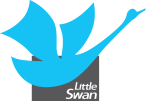 二零一六年八月第一节 重要提示、目录和释义公司董事会、监事会及董事、监事、高级管理人员保证半年度报告内容的真实、准确、完整，不存在虚假记载、误导性陈述或重大遗漏，并承担个别和连带的法律责任。所有董事均已出席了审议本报告的董事会会议。公司计划不派发现金红利，不送红股，不以公积金转增股本。公司董事长方洪波先生、财务总监孙宇男先生及会计机构负责人(会计主管人员)徐云伟先生声明：保证本半年度报告中财务报告的真实、准确、完整。本半年度报告涉及未来计划等前瞻性陈述，不构成公司对投资者的实质承诺，请投资者注意投资风险。目录第一节 重要提示、目录和释义	2第二节 公司简介	5第三节 会计数据和财务指标摘要	7第四节 董事会报告	9第五节 重要事项	18第六节 股份变动及股东情况	26第七节 董事、监事、高级管理人员情况	29第八节 财务报告	30第九节 备查文件目录	107释义第二节 公司简介一、公司简介二、联系人和联系方式三、其他情况1、公司联系方式公司注册地址，公司办公地址及其邮政编码，公司网址、电子信箱在报告期是否变化□ 适用 √ 不适用 公司注册地址，公司办公地址及其邮政编码，公司网址、电子信箱报告期内无变化。公司2016年8月10日披露了《关于公司电子邮箱变更的公告》，公司电子邮箱由ir_littleswan@littleswan.com.cn变更为ir@littleswan.com.cn。变更后的电子邮箱自公告之日起启用，原电子邮箱自公告之日起作为过渡，2016年9月30日之后不再使用。敬请广大投资者注意。2、信息披露及备置地点                                              信息披露及备置地点在报告期是否变化□ 适用 √ 不适用 公司选定的信息披露报纸的名称，登载半年度报告的中国证监会指定网站的网址，公司半年度报告备置地报告期无变化，具体可参见2015年年报。3、注册变更情况注册情况在报告期是否变更情况□ 适用 √ 不适用 公司注册登记日期和地点、企业法人营业执照注册号、税务登记号码、组织机构代码等注册情况在报告期无变化，具体可参见2015年年报。第三节 会计数据和财务指标摘要一、主要会计数据和财务指标公司是否因会计政策变更及会计差错更正等追溯调整或重述以前年度会计数据□ 是 √ 否 注：2015年四季度，公司经营范围增加了“利用自有资金对金融业进行投资”，投资理财收益调整为经常性损益。为便于投资者更好地理解公司经营业绩，同口径调整上年同期“归属于上市公司股东的扣除非经常性损益的净利润”科目，数据如下：单位：元二、境内外会计准则下会计数据差异1、同时按照国际会计准则与按照中国会计准则披露的财务报告中净利润和净资产差异情况□ 适用 √ 不适用 公司报告期不存在按照国际会计准则与按照中国会计准则披露的财务报告中净利润和净资产差异情况。2、同时按照境外会计准则与按照中国会计准则披露的财务报告中净利润和净资产差异情况□ 适用 √ 不适用 公司报告期不存在按照境外会计准则与按照中国会计准则披露的财务报告中净利润和净资产差异情况。三、非经常性损益项目及金额单位：元对公司根据《公开发行证券的公司信息披露解释性公告第1号——非经常性损益》定义界定的非经常性损益项目，以及把《公开发行证券的公司信息披露解释性公告第1号——非经常性损益》中列举的非经常性损益项目界定为经常性损益的项目，应说明原因□ 适用 √ 不适用 公司报告期不存在将根据《公开发行证券的公司信息披露解释性公告第1号——非经常性损益》定义、列举的非经常性损益项目界定为经常性损益的项目的情形。第四节 董事会报告概述（一）宏观环境概述2016年上半年，宏观经济增速放缓，房地产市场分化加剧，原材料价格持续震荡，人民币汇率波动加大, 市场竞争日趋激烈，家电行业面临比以往更大挑战。2016年上半年，产业转型升级仍是行业的主旋律。随着中产阶级消费群体不断壮大及80后、90后的成长，用户需求呈现高端化、时尚化、个性化和多元化趋势，滚筒、大容量、变频、智能洗衣机和干衣机快速增长，为行业孕育了巨大的市场机遇；数字化、智能化的科技革命持续推动家电业的制造模式变革，“机器换人”、“智能制造”不断驱动制造效率升级；全球制造业深度调整及转移，家电巨头并购整合加速，中国家电企业国际化进程加快；智能终端和移动互联的快速发展，促使线上发展远快于传统渠道。消费升级、更新换代和海外拓展仍为拉动行业发展的“三驾马车”。根据产业在线数据统计，2016年上半年洗衣机总销量 2,749.73万台，同比增长3.82%，其中内销销量1,899.82万台，同比增长4.34%；外销销量849.91万台，同比增长2.67%。（二）主营业务分析面对错综复杂的国内外形势和全球经济持续疲软的压力，公司继续紧紧围绕“产品领先、效率驱动、全球经营”的战略主轴，聚焦主业，以用户、产品为中心，持续推动组织再造和经营转型，加大研发创新升级，深化T+3订单制，推动制造升级和效率改善，不断提升公司的核心竞争能力。2016年上半年，公司产品结构持续优化、产品品质不断改善、运营效率稳步提升，进一步提升了公司的经营质量。报告期内，公司实现营业收入79.85亿元，同比增长30.86%，归属于上市公司股东的净利润5.81亿元，同比增长34.86%，公司整体毛利率27.2%，同比提升0.25个百分点。（三）2016上半年工作情况1、围绕产品领先，持续打造精品，推出高端化、差异化系列产品围绕产品领先的战略主轴，以消费者为中心，坚持加大研发投入和产品创新，持续构建具有全球竞争力的技术研发平台；强化用户调研、先行研究、智能研究和核心技术攻关，通过自主研发与外部合作，持续打造精品，重点推出了比佛利高端系列和迪士尼差异化系列产品，为用户创造高品质的生活体验。其中, 比佛利高端系列新品通过与意大利工艺研究所合作，融合意大利铠比赫工艺，采用钻石切割技术打造蔷薇钻石型门圈等，力践工匠精神，推动高端变革。迪士尼定制版洗衣机系列专为 “萌娃”设计的儿童洗衣机、壁挂式干衣机以及拎式迷你洗衣机，艺术与实用兼备，不断缔造时尚精品。报告期内，公司荣获VDE颁发的“水魔方高效节能”技术认证和“BLDC电机20年使用寿命”品质认证；比佛利滚筒洗衣机荣获2016年中国家电“艾普兰”产品奖、比佛利波轮洗衣机荣获2016年德国 “红点奖”最佳设计奖等。公司研发创新能力获得市场高度认可。2、强化营销转型，电商业务发展迅猛，海外自有品牌稳步增长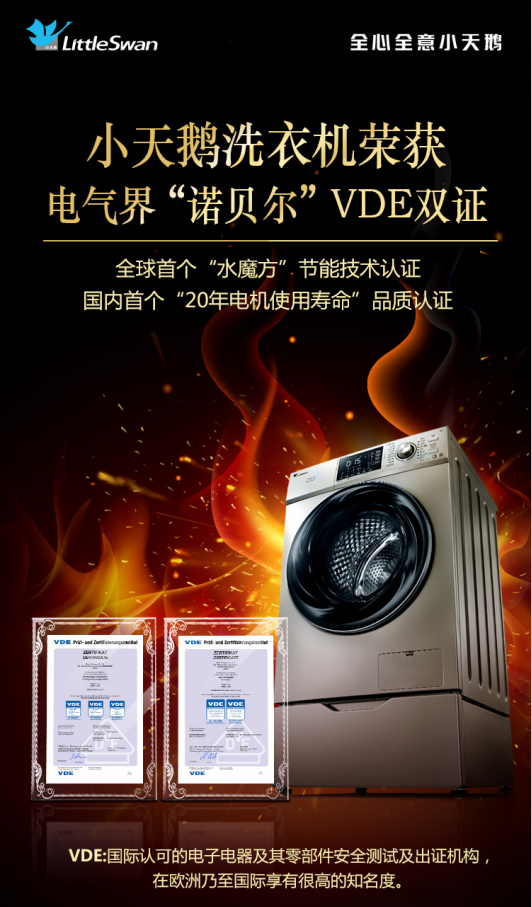 内销方面，持续深化营销模式转型，引导代理商向平台运营商转型，推动渠道进一步扁平，提升终端市场竞争力；持续优化产品销售结构，提升中高端产品占比，强化中高端系列终端出样及资源投入，建设了比佛利专厅和迪士尼专厅；推动渠道库存共享，充分利用中心仓周转功能，整合全渠道库存统筹调配使用；大力发展校园智能云洗衣机项目，已成功进驻多所高校、公寓及酒店，构建公共自助洗衣大市场；积极推动干衣机市场拓展，强化新品上市及宣传推广，2016年上半年干衣机收入1.56亿元，同比增长45.79%；大力推动电商业务发展，深化与各大电商平台合作，推动小天鹅商城上线，2016年上半年全网零售额突破18.3亿元，同比增长101.1%。报告期内，公司内销业务收入57.97亿元，同比增长32.07%。外销方面，进一步优化全球市场布局，持续突破重点市场，挖掘潜力市场，清理空白市场；持续深化与大客户战略合作，稳定规模导向型客户，重点落实重大合作项目；积极推动自有品牌发展，部分区域实行本土化运作，开拓渠道，精耕市场，自有品牌业务稳步增长；持续推动制造外移，进一步扩大合作范围，通过本土制造提升产品市场竞争力；持续推动内外销产品互通，实现资源协同与互补，补充中高端及自有品牌产品线阵容，持续优化产品销售结构。报告期内，公司外销业务收入15.3亿元，同比增长24.26%。3、深化T+3模式，持续推动制造升级及效率提升持续深化运营T+3订单制，营销端上线订单预排及产能可视系统，实现客户订单可视、产能可视和订单预排，进行可视化系统管控，均衡订单分配并加快周转；供应端采用信息化监控系统，改善物流通道管控，提升来料按时齐套率，同时持续推动独家供货清理，优化供应布局；制造端持续推动制造升级和效率提升，加大自动化投入力度，建立了滚筒自动化生产线；研发端持续精简产品型号，大力推动平台化、标准化、通用化管理工作，提升产品的可制造性。报告期内，公司产销90%以上使用T+3订单制，下线直发比例超过30%，营运及周转效率明显升级。4、强化品质刚性原则，大力推进精品工程战略持续推进品质管控体系建设，强化品质刚性原则，坚决实行品质“一票否决制”；以用户为导向，基本性能全系统对标，从关注市场维修率向产品可靠性转变；强化两个源头（设计和来料）、一个过程（制造）的管理，设计阶段严格把控产品企划、试制、试产、首批产等流程，来料阶段严格落实样品确认、型式试验及常规试验等流程检测，制造阶段严抓品质管理透明化、可视化，确保制造过程产品质量；持续以精品工程为抓手，建立全流程精细化管理体系和评价标准，逐步提高精品覆盖率和打造精品口碑。报告期内，公司市场维修率同比稳步下降，产品品质显著改善。（四）2016下半年工作规划2016年下半年，公司将坚定不移持续深化转型，以用户为中心，以产销为主轴，刚性推进，对价值链进行持续改造，夯实公司可持续发展能力。产品平台方面，持续加大研发投入力度，确保重点新品开发，强化智能场景应用研究，加强对外合作，规划并构建智能洗衣生态圈；市场平台方面，内销持续深化T+3订单制，大力推动渠道变革和库存共享，不断提升中高端产品占比，大力发展电商业务，外销持续拓展国际市场，不断提升客户活力，强化自有品牌推广；制造平台方面，以T+3订单制为牵引，以自动化、信息化为方向，持续推动制造升级；服务平台方面，深化组织再造，加大重点人才引入，推动薪酬机制改革，不断激发组织活力，提升公司整体运营水平。二、主营业务分析单位：元公司报告期利润构成或利润来源发生重大变动□ 适用 √ 不适用 公司报告期利润构成或利润来源没有发生重大变动。公司招股说明书、募集说明书和资产重组报告书等公开披露文件中披露的未来发展与规划延续至报告期内的情况□ 适用 √ 不适用 公司招股说明书、募集说明书和资产重组报告书等公开披露文件中没有披露未来发展与规划延续至报告期内的情况。公司回顾总结前期披露的经营计划在报告期内的进展情况报告期内，公司围绕年初计划积极推进各项工作，取得阶段性进展，详见本节“一、概述”。三、主营业务构成情况单位：元四、核心竞争力分析公司的核心竞争能力体现在以下几个方面：1、长期聚焦主业形成的知识和经验。公司是国内唯一从上世纪70年代至今一直聚焦于洗衣机业务的企业。几十年来在行业技术、研发创新、市场动态、产业运营等方面积累了大量的知识和经验，并通过人才队伍的长期积累与传承，将之内化为公司的隐性知识，成为公司最重要的核心竞争力。2、产业洞察和研发创新能力。公司对产业发展和技术演进趋势有着独到的研判力和预见性。通过多年来对研发资源的持续投入，已形成了业内领先的技术优势。公司现拥有完善的技术研发体系，拥有一个国家级企业技术中心和两个国家认定实验室；小天鹅实验室还在全国洗衣机行业首家通过UL北美安全认证和德国VDE认证。公司坚持自主创新，拥有国际领先的变频技术、智能驱动控制、结构设计及工业设计等核心技术。公司通过中长期技术规划拉通技术、产品和用户，形成研究一代、储备一代、开发一代的研发格局。3、产业链关系管理能力。公司持续构建以客户为导向的供应链管理体系，并借助美的集团搭建了行业领先的跨企业采购供应平台，不断提高供应链效率，打造与供应商的战略合作伙伴关系。渠道方面，在国内一、二级市场，公司主要与苏宁、国美及区域性大客户展开合作；在三、四级市场，公司依托代理渠道、旗舰店和专卖店相结合的方式，将产品送至千家万户。在电商领域，公司持续加强与各大平台的合作，积极布局线上渠道，线上销售业绩实现高速增长。在海外，公司不断深化与客户合作，持续拓展海外战略市场，强化自主品牌在区域市场推广力度，不断推动制造外移。公司与海内外主要客户长期保持着良好的合作关系。4、对消费者需求的响应能力。公司密切关注市场变化，持续研究消费者需求，注重用户购物、使用和售后服务的全流程体验。专业、效率、智能、健康、美观，是消费者对洗衣机的永恒追求。公司通过纳米银杀菌、i智能精准自动投放、水魔方原生态洗涤及分类洗涤模式等创新解决方案，解决用户痛点，极简人性体验。公司实行“小天鹅”、“美的”双品牌战略，以差异化的品牌定位满足不同的消费需求。有30多年历史的“小天鹅”品牌深受消费者信赖，“全心全意小天鹅”口号已深入人心；家电综合类品牌“美的”作为洗衣机品牌市场份额不断攀升，市场的认可度越来越高。5、变革与自我完善的能力。经过多年积淀，公司形成了持续变革和自我完善的企业文化。随着时代和市场的快速变化，公司不断地进行组织架构和运营模式的变革创新，确保公司具备面向未来的可持续发展能力。为适应移动互联时代的发展，公司用互联网思维重构组织，打造平台化运营模式。为适应市场需求的快速变化，公司在行业首推T+3客户订单制新型产销模式。为不断激发组织活力，公司大力推动薪酬机制改革、鼓励另起炉灶和第二跑道等创新性项目投入，以不断完善公司的管理体系。报告期内，公司核心竞争力未发生重要变化。五、投资状况分析1、对外股权投资情况（1）对外投资情况□ 适用 √ 不适用 公司报告期无对外投资。（2）持有金融企业股权情况□ 适用 √ 不适用 公司报告期未持有金融企业股权。（3）证券投资情况□ 适用 √ 不适用 公司报告期不存在证券投资。（4）持有其他上市公司股权情况的说明□ 适用 √ 不适用 公司报告期未持有其他上市公司股权。2、委托理财、衍生品投资和委托贷款情况（1）委托理财情况单位：万元（2）衍生品投资情况□ 适用 √ 不适用 公司报告期不存在衍生品投资。（3）委托贷款情况□ 适用 √ 不适用 公司报告期不存在委托贷款。3、募集资金使用情况□ 适用 √ 不适用 公司报告期无募集资金使用情况。4、主要子公司、参股公司分析单位：万元5、非募集资金投资的重大项目情况□ 适用 √ 不适用 公司报告期无非募集资金投资的重大项目。六、对2016年1-9月经营业绩的预计预测年初至下一报告期期末的累计净利润可能为亏损或者与上年同期相比发生大幅度变动的警示及原因说明□ 适用 √ 不适用 七、董事会、监事会对会计师事务所本报告期“非标准审计报告”的说明□ 适用 √ 不适用 八、董事会对上年度“非标准审计报告”相关情况的说明□ 适用 √ 不适用 九、公司报告期利润分配实施情况报告期内实施的利润分配方案特别是现金分红方案、资本公积金转增股本方案的执行或调整情况√ 适用 □ 不适用 公司2015年度利润分配方案：以公司2015年末总股本632,487,764股为基数，按每10股派发现金红利6元（含税）向全体股东分配，共派发现金379,492,658.40元，剩余未分配利润结转以后年度。2015年度不以公积金转增股本，不送红股。该方案经公司2016年3月8日召开的第八届董事会第四次会议和2016年4月7日召开的2015年年度股东大会审议通过，公司于2016年5月12日刊登《2015年年度权益分派实施公告》。报告期内，该利润分配方案已实施完毕。十、本报告期利润分配及资本公积金转增股本预案□ 适用 √ 不适用 公司计划半年度不派发现金红利，不送红股，不以公积金转增股本。十一、报告期内接待调研、沟通、采访等活动登记表第五节 重要事项一、公司治理情况公司严格按照《公司法》、《证券法》和中国证监会《上市公司治理准则》等有关法律法规的要求，不断完善公司法人治理结构、建立现代企业制度、规范公司运作。公司治理实际情况与《公司法》和中国证监会相关规定的要求不存在差异。二、诉讼事项重大诉讼仲裁事项□ 适用 √ 不适用 其他诉讼事项□ 适用 √ 不适用 三、媒体质疑情况□ 适用 √ 不适用 本报告期公司无媒体普遍质疑事项。四、破产重整相关事项□ 适用 √ 不适用 公司报告期未发生破产重整相关事项。五、资产交易事项1、收购资产情况□ 适用 √ 不适用 公司报告期未收购资产。2、出售资产情况□ 适用 √ 不适用 公司报告期未出售资产。3、企业合并情况□ 适用 √ 不适用 公司报告期未发生企业合并情况。六、公司股权激励的实施情况及其影响□ 适用 √ 不适用 公司报告期无股权激励计划及其实施情况。七、重大关联交易1、与日常经营相关的关联交易日常关联交易的具体内容详见第八节财务报告“十二、关联方及关联方交易”。2、资产收购、出售发生的关联交易□ 适用 √ 不适用 公司报告期未发生资产收购、出售的关联交易。3、共同对外投资的关联交易□ 适用 √ 不适用 公司报告期未发生共同对外投资的关联交易。4、关联债权债务往来□ 适用 √ 不适用 公司报告期不存在关联债权债务往来。5、其他关联交易    （1）关于与美的集团财务有限公司《金融服务协议》的关联交易    协议约定，财务公司根据本公司及子公司的要求，向公司及子公司提供存款服务、贷款服务、票据贴现服务、担保、结算服务及中国银监会批准的财务公司可从事的一系列金融服务。在协议生效之日后三年的有效期内，公司及子公司向财务公司存入之每日最高存款余额不超过人民币20亿元；财务公司向公司及子公司授出之每日最高未偿还贷款本息余额不超过人民币20亿元。报告期末，公司在美的集团财务有限公司存款余额为12.58亿元，没有发生贷款业务。（2）关于商标使用许可的关联交易①本公司许可美的电器及控制子公司在空调商品上使用本公司的“LITTLESWAN及图” 和“小天鹅”中文商标；许可湖北美的电冰箱有限公司及控制子公司在冰箱、冷柜商品上使用本公司的“LITTLESWAN及图” 和“小天鹅”中文商标；同时美的电器许可本公司及控制子公司在洗衣机和干衣机商品生产、销售及广告宣传中使用“美的”商标。上述许可合同均以授权商标产品的净销售额的0.3%计收商标许可使用费，许可期限自2014年1月1日至2016年12月31日。（注：经中国证券监督管理委员会证监许可[2013]1014号文核准，美的集团于2013年9月18日换股吸收合并公司原控股股东美的电器，本次吸收合并完成后，美的集团作为存续公司承继及承接美的电器的全部资产及负债等一切权利与义务，并已于2013年12月31日办妥相关股份过户登记手续。）②本公司许可美的集团及其控制子公司在热水器、水净化设备和机器的商品上使用本公司的“比佛利”商标，以许可商标产品的净销售额0.3%作为使用费，许可期限自2015年12月1日至2018年12月31日。（3）公司2016年4月7日召开的2015年年度股东大会审议通过了《关于2016年度预计公司日常关联交易的议案》。（4）公司2016年8月8日召开的第八届董事会第六次会议审议通过了《关于调整2016年度日常关联交易额度的议案》。关联交易临时报告披露网站相关查询八、控股股东及其关联方对上市公司的非经营性占用资金情况□ 适用 √ 不适用 公司报告期不存在控股股东及其关联方对上市公司的非经营性占用资金。九、重大合同及其履行情况1、托管、承包、租赁事项情况（1）托管情况□ 适用 √ 不适用 公司报告期不存在托管情况。（2）承包情况□ 适用 √ 不适用 公司报告期不存在承包情况。（3）租赁情况□ 适用 √ 不适用 公司报告期不存在租赁情况。2、担保情况单位：万元（1）违规对外担保情况□ 适用 √ 不适用 公司报告期无违规对外担保情况。3、其他重大合同□ 适用 √ 不适用 公司报告期不存在其他重大合同。4、其他重大交易□ 适用 √ 不适用 公司报告期不存在其他重大交易。十、公司或持股5%以上股东在报告期内发生或以前期间发生但持续到报告期内的承诺事项十一、聘任、解聘会计师事务所情况半年度财务报告是否已经审计□ 是 √ 否 公司半年度报告未经审计。十二、处罚及整改情况□ 适用 √ 不适用 公司报告期不存在处罚及整改情况。十三、违法违规退市风险揭示□ 适用 √ 不适用 公司报告期不存在违法违规退市风险。十四、其他重大事项的说明□ 适用 √ 不适用 公司报告期不存在需要说明的其他重大事项。十五、公司债相关情况□ 适用 √ 不适用 公司不存在公开发行并在证券交易所上市，且在半年度报告批准报出日未到期或到期未能全额兑付的公司债券。第六节 股份变动及股东情况一、股份变动情况单位：股股份变动的原因公司原副总经理毛志良于2015年5月28日买入公司股份24,300股，其已于2015年8月26日离任。根据《公司法》第141条规定，公司董事、监事和高级管理人员离职半年内，不得转让其所持有的本公司股份。现毛志良离任已满半年，其所持有的24,300股已解除限售。股份变动的批准情况□ 适用 √ 不适用 股份变动的过户情况□ 适用 √ 不适用 股份变动对最近一年和最近一期基本每股收益和稀释每股收益、归属于公司普通股股东的每股净资产等财务指标的影响□ 适用 √ 不适用 公司认为必要或证券监管机构要求披露的其他内容□ 适用 √ 不适用 公司股份总数及股东结构的变动、公司资产和负债结构的变动情况说明□ 适用 √ 不适用 二、公司股东数量及持股情况单位：股公司前10名普通股股东、前10名无限售条件普通股股东在报告期内是否进行约定购回交易□ 是 √ 否 公司前10名普通股股东、前10名无限售条件普通股股东在报告期内未进行约定购回交易。三、控股股东或实际控制人变更情况控股股东报告期内变更□ 适用 √ 不适用 公司报告期控股股东未发生变更。实际控制人报告期内变更□ 适用 √ 不适用 公司报告期实际控制人未发生变更。四、公司股东及其一致行动人在报告期提出或实施股份增持计划的情况□ 适用 √ 不适用 在公司所知的范围内，没有公司股东及其一致行动人在报告期提出或实施股份增持计划。第七节 董事、监事、高级管理人员情况一、董事、监事和高级管理人员持股变动□ 适用 √ 不适用 公司董事、监事和高级管理人员在报告期持股情况没有发生变动，具体可参见2015年年报。二、公司董事、监事、高级管理人员变动情况□ 适用 √ 不适用 公司董事、监事和高级管理人员在报告期没有发生变动，具体可参见2015年年报。第八节 财务报告一、审计报告半年度报告是否经过审计□ 是 √ 否 公司半年度财务报告未经审计。二、财务报表财务附注中报表的单位为：人民币元1、合并资产负债表编制单位：无锡小天鹅股份有限公司单位：元2、母公司资产负债表单位：元3、合并利润表单位：元4、母公司利润表单位：元5、合并现金流量表单位：元6、母公司现金流量表单位：元7、合并所有者权益变动表本期金额 单位：元上年金额                                                                                                                     单位：元8、母公司所有者权益变动表本期金额                                                                                                                                单位：元上年金额                                                                                                                                单位：元三、公司基本情况无锡小天鹅股份有限公司系经江苏省体改委以苏体改生(1993)253号文批准，于1993年11月29日注册成立的定向募集股份有限公司。1996年7月，经江苏省人民政府(1996)52号文、国务院证监会证委发(1996)14号文以及深圳市证券管理办公室深证办函(1996)4号文批准，本公司境内公开发行人民币外资股(“B股”)7,000万股，发行后本公司股本折合人民币31,000万元。1997年3月，经中国证券监督管理委员会证监发字(1997)54号文及证监发字(1997)55号文批准，本公司境内公开发行人民币普通股(“A股”)6,000万股(包括内部职工持股900万股)。A股发行共募集资金人民币72,083万元，于1997年3月正式在深圳证券交易所挂牌上市。股票简称“小天鹅A”，股票代码为“000418”。2006年7月20日，本公司股权分置改革方案获得相关股东会议审议通过，本公司的非流通股股东为使其持有的本公司非流通股获得流通权而向本公司流通股股东支付的对价为：以2006年8月4日为股份变更登记日，并于2006年8月7日对流通A股股东实施每10股支付2.5股的对价方案，对价股份于当日上市流通。实施上述送股对价后，公司股份总数不变，股份结构发生相应变化。2008年5月9日，2007 年度股东大会审议通过2007 年度资本公积金转增股本方案：以2007年末总股本365,103,840 股为基数，用资本公积金转增股本方式，向全体股东按每10 股转增5 股，以资本公积转增股份数量182,551,920股，每股面值1元，合计增加股本人民币182,551,920元。本次资本公积转增股本后，本公司股份总数由365,103,840 股变为547,655,760 股。由本公司第六届董事会第四次会议以及2010年第一次临时股东大会会议决议通过，并经中国证券监督委员会于2010年11月9日出具《关于核准无锡小天鹅股份有限公司重大资产重组及向广东美的电器股份有限公司发行股份购买资产的批复》(证监许可[2010]1577号)的核准，本公司向美的电器非公开发行A股84,832,004股股份，购买美的电器持有的合肥美的洗衣机69.47%的股权，本次增发合计增加股本人民币84,832,004元。2013年9月18日，美的集团经中国证券监督管理委员会于2013年7月29日出具的《关于核准美的集团股份有限公司吸收合并广东美的电器股份有限公司的批复》(证监许可[2013]1014号)的核准，换股吸收合并本公司原控股股东美的电器。本次吸收合并完成后，原美的电器持有的本公司股权由美的集团持有，并于2013年12月31日完成股份过户登记手续。至此，本公司的第一大股东变更为美的集团。于2016年6月30日，本公司发行在外的普通股总数为632,487,764股，其中有限售条件的流通A股为3,686,890股，占股份总数的0.58%；无限售条件的流通A股为437,765,002股，占股份总数的69.21%；无限售条件的流通B股为191,035,872股，占股份总数的30.20%。公司的注册地为江苏省无锡市国家高新技术开发区长江南路18号，总部办公地址为江苏省无锡市长江南路18号。本公司及子公司属家电行业，主要经营范围为：家用电器、工业陶瓷产品、环保型干洗设备、清洗机械设备、后续整理设备及零配件的制造、销售及售后服务；洗涤服务；机械加工；自营和代理各种商品及技术的进出口业务(国家限定企业经营或禁止进出口的商品和技术除外)；家电技术服务；对外承包工程(凭有效资质证书经营)；利用自用资金对金融业进行投资。本财务报表由公司董事会于2016年8月8日批准报出。本报告期纳入合并范围的主要子公司详见附注八。四、财务报表的编制基础1、编制基础本财务报表按照财政部于2006年2月15日及以后期间颁布的《企业会计准则——基本准则》、各项具体会计准则及相关规定(以下合称“企业会计准则”)、以及中国证券监督管理委员会《公开发行证券的公司信息披露编报规则第15 号——财务报告的一般规定》的披露规定编制。2、持续经营本公司目前经营情况正常，综合评价目前可获取的信息，自报告期末起12个月内不存在明显影响本公司持续经营能力的因素，预计未来12个月公司经营活动仍将持续。本财务报表以持续经营为基础编制。五、重要会计政策及会计估计本公司根据生产经营特点确定具体会计政策和会计估计，主要体现在应收款项坏账准备的计提方法(附注五(10))、存货的计价方法(附注五(11))、固定资产折旧、无形资产摊销及投资性房地产折旧和摊销(附注五(14)、(17)、(13))、长期资产发生减值的判断标准(附注五(19))、收入的确认时点(附注五(23))等。1、遵循企业会计准则的声明本公司2016年半年度财务报表符合企业会计准则的要求，真实、完整地反映了本公司2016年6月30日的合并及公司财务状况以及2016年半年度的合并及公司经营成果和现金流量等有关信息。2、会计期间会计年度为公历1月1日起至12月31日止。3、营业周期正常营业周期，是指企业从购买用于加工的资产起至实现现金或现金等价物的期间。本公司营业周期为12个月。4、记账本位币记账本位币为人民币。5、同一控制下和非同一控制下企业合并的会计处理方法(a)同一控制下企业合并合并方支付的合并对价及取得的净资产均按账面价值计量。合并方取得的净资产账面价值与支付的合并对价账面价值的差额，调整资本公积(股本溢价)；资本公积(股本溢价)不足以冲减的，调整留存收益。为进行企业合并发生的直接相关费用于发生时计入当期损益。为企业合并而发行权益性证券或债务性证券的交易费用，计入权益性证券或债务性证券的初始确认金额。(b)非同一控制下的企业合并购买方发生的合并成本及在合并中取得的可辨认净资产按购买日的公允价值计量。合并成本大于合并中取得的被购买方于购买日可辨认净资产公允价值份额的差额，确认为商誉；合并成本小于合并中取得的被购买方可辨认净资产公允价值份额的差额，计入当期损益。为进行企业合并发生的直接相关费用于发生时计入当期损益。为企业合并而发行权益性证券或债务性证券的交易费用，计入权益性证券或债务性证券的初始确认金额。6、合并财务报表的编制方法编制合并财务报表时，合并范围包括本公司及全部子公司。从取得子公司的实际控制权之日起，本公司开始将其纳入合并范围；从丧失实际控制权之日起停止纳入合并范围。对于同一控制下企业合并取得的子公司，自其与本公司同受最终控制方控制之日起纳入合并范围，并将其在合并日前实现的净利润在合并利润表中单列项目反映。在编制合并财务报表时，子公司与本公司采用的会计政策或会计期间不一致的，按照本公司的会计政策和会计期间对子公司财务报表进行必要的调整。对于非同一控制下企业合并取得的子公司，以购买日可辨认净资产公允价值为基础对其财务报表进行调整。公司内所有重大往来余额、交易及未实现利润在合并财务报表编制时予以抵消。子公司的股东权益、当期净损益及综合收益中不属于本公司所拥有的部分分别作为少数股东权益、少数股东损益及归属于少数股东的综合收益总额在合并财务报表中股东权益、净利润及综合收益总额项下单独列示。本公司向子公司出售资产所发生的未实现内部交易损益，全额抵消归属于母公司股东的净利润；子公司向本公司出售资产所发生的未实现内部交易损益，按本公司对该子公司的分配比例在归属于母公司股东的净利润和少数股东损益之间分配抵消。子公司之间出售资产所发生的未实现内部交易损益，按照本公司对出售方子公司的分配比例在归属于母公司股东的净利润和少数股东损益之间分配抵消。如果以本公司及全部子公司为会计主体与以本公司或子公司为会计主体对同一交易的认定不同时，从合并的角度对该交易予以调整。7、现金及现金等价物的确定标准现金及现金等价物是指库存现金，可随时用于支付的存款，以及持有的期限短、流动性强、易于转换为已知金额现金、价值变动风险很小的投资。8、外币业务和外币报表折算(a)外币交易外币交易按交易发生日的即期汇率将外币金额折算为人民币入账。于资产负债表日，外币货币性项目采用资产负债表日的即期汇率折算为人民币。为购建符合借款费用资本化条件的资产而借入的外币专门借款产生的汇兑差额在资本化期间内予以资本化；其他汇兑差额直接计入当期损益。以历史成本计量的外币非货币性项目，于资产负债表日采用交易发生日的即期汇率折算。汇率变动对现金的影响额在现金流量表中单独列示。(b)外币财务报表的折算境外经营的资产负债表中的资产和负债项目，采用资产负债表日的即期汇率折算，股东权益中除未分配利润项目外，其他项目采用发生时的即期汇率折算。境外经营的利润表中的收入与费用项目，采用交易发生日的即期汇率折算。上述折算产生的外币报表折算差额，计入其他综合收益。境外经营的现金流量项目，采用现金流量发生日的即期汇率折算。汇率变动对现金的影响额，在现金流量表中单独列示。9、金融工具(a)金融资产(i)金融资产分类金融资产于初始确认时分类为：以公允价值计量且其变动计入当期损益的金融资产、应收款项、可供出售金融资产和持有至到期投资。金融资产的分类取决于本公司对金融资产的持有意图和持有能力。本公司现持有的金融资产包括以公允价值计量其变动计入当期损益的金融资产、应收款项和可供出售金融资产。以公允价值计量且其变动计入当期损益的金融资产以公允价值计量且其变动计入当期损益的金融资产为衍生工具-远期外汇合约。应收款项应收款项是指在活跃市场中没有报价、回收金额固定或可确定的非衍生金融资产，包括应收票据、应收账款、其他应收款及结构性存款等。可供出售金融资产可供出售金融资产包括初始确认时即被指定为可供出售的非衍生金融资产及未被划分为其他类的金融资产。自资产负债表日起12个月内将出售的可供出售金融资产在资产负债表中列示为其他流动资产。(ii)确认和计量金融资产于本公司成为金融工具合同的一方时，按公允价值在资产负债表内确认。以公允价值计量且其变动计入当期损益的金融资产，取得时发生的相关交易费用计入当期损益；其他金融资产的相关交易费用计入初始确认金额。以公允价值计量且其变动计入当期损益的金融资产和可供出售金融资产按照公允价值进行后续计量，但在活跃市场中没有报价且其公允价值不能可靠计量的权益工具投资，按照成本计量；应收款项以及持有至到期投资采用实际利率法，以摊余成本计量。以公允价值计量且其变动计入当期损益的金融资产的公允价值变动作为公允价值变动损益计入当期损益；在资产持有期间所取得的利息或现金股利以及处置时产生的处置损益计入当期损益。除减值损失及外币货币性金融资产形成的汇兑损益外，可供出售金融资产公允价值变动直接计入股东权益，待该金融资产终止确认时，原直接计入权益的公允价值变动累计额转入当期损益。被投资单位已宣告发放的与可供出售权益工具投资相关的现金股利，作为投资收益计入当期损益。(iii)金融资产减值除以公允价值计量且其变动计入当期损益的金融资产外，本公司于资产负债表日对金融资产的账面价值进行检查，如果有客观证据表明某项金融资产发生减值的，计提减值准备。表明金融资产发生减值的客观证据，是指金融资产初始确认后实际发生的、对该金融资产的预计未来现金流量有影响，且本公司能够对该影响进行可靠计量的事项。表明可供出售权益工具投资发生减值的客观证据包括权益工具投资的公允价值发生严重或非暂时性下跌。本公司于资产负债表日对各项可供出售权益工具投资单独进行检查，若该权益工具投资于资产负债表日的公允价值低于其初始投资成本超过50%(含50%)或低于其初始投资成本持续时间超过一年(含一年)的，则表明其发生减值；若该权益工具投资于资产负债表日的公允价值低于其初始投资成本超过20%(含20%)但尚未达到50%的，本公司会综合考虑其他相关因素诸如价格波动率等，判断该权益工具投资是否发生减值。本公司以加权平均法计算可供出售权益工具投资的初始投资成本。以摊余成本计量的金融资产发生减值时，按预计未来现金流量(不包括尚未发生的未来信用损失)现值低于账面价值的差额，计提减值准备。如果有客观证据表明该金融资产价值已恢复，且客观上与确认该损失后发生的事项有关，原确认的减值损失予以转回，计入当期损益。以公允价值计量的可供出售金融资产发生减值时，原直接计入股东权益的因公允价值下降形成的累计损失予以转出并计入减值损失。对已确认减值损失的可供出售债务工具投资，在期后公允价值上升且客观上与确认原减值损失后发生的事项有关的，原确认的减值损失予以转回并计入当期损益。对已确认减值损失的可供出售权益工具投资，期后公允价值上升直接计入股东权益。以成本计量的可供出售金融资产发生减值时，将其账面价值与按照类似金融资产当时市场收益率对未来现金流量折现确定的现值之间的差额，确认为减值损失，计入当期损益。已发生的减值损失以后期间不再转回。(iv)金融资产的终止确认金融资产满足下列条件之一的，予以终止确认：(1) 收取该金融资产现金流量的合同权利终止；(2) 该金融资产已转移，且本公司将金融资产所有权上几乎所有的风险和报酬转移给转入方；或者(3) 该金融资产已转移，虽然本公司既没有转移也没有保留金融资产所有权上几乎所有的风险和报酬，但是放弃了对该金融资产控制。金融资产终止确认时，其账面价值与收到的对价以及原直接计入股东权益的公允价值变动累计额之和的差额，计入当期损益。(b)金融负债金融负债于初始确认时分类为以公允价值计量且其变动计入当期损益的金融负债和其他金融负债。本公司的金融负债主要为其他金融负债，包括应付款项及借款等。应付款项包括应付账款、其他应付款等，以公允价值进行初始计量，并采用实际利率法按摊余成本进行后续计量。借款按其公允价值扣除交易费用后的金额进行初始计量，并采用实际利率法按摊余成本进行后续计量。其他金融负债期限在一年以下(含一年)的，列示为流动负债；期限在一年以上但自资产负债表日起一年内(含一年)到期的，列示为一年内到期的非流动负债；其余列示为非流动负债。当金融负债的现时义务全部或部分已经解除时，终止确认该金融负债或义务已解除的部分。终止确认部分的账面价值与支付的对价之间的差额，计入当期损益。(c)金融工具的公允价值确定存在活跃市场的金融工具，以活跃市场中的报价确定其公允价值。不存在活跃市场的金融工具，采用估值技术确定其公允价值。在估值时，本公司采用在当前情况下适用并且有足够可利用数据和其他信息支持的估值技术，选择与市场参与者在相关资产或负债的交易中所考虑的资产或负债特征相一致的输入值，并尽可能优先使用相关可观察输入值。在相关可观察输入值无法取得或取得不切实可行的情况下，使用不可观察输入值。10、应收款项（1）单项金额重大并单独计提坏账准备的应收款项（2）按信用风险特征组合计提坏账准备的应收款项组合中，采用账龄分析法计提坏账准备的：√ 适用 □ 不适用 组合中，采用余额百分比法计提坏账准备的：□ 适用 √ 不适用 组合中，采用其他方法计提坏账准备的：□ 适用 √ 不适用 （3）单项金额不重大但单独计提坏账准备的应收款项11、存货(a)分类存货包括原材料、在产品、库存商品和周转材料等，按成本与可变现净值孰低计量。(b)发出存货的计价方法存货发出时的成本按加权平均法核算，库存商品和在产品成本包括原材料、直接人工以及在正常生产能力下按系统的方法分配的制造费用。(c)存货可变现净值的确定依据及存货跌价准备的计提方法存货跌价准备按存货成本高于其可变现净值的差额计提。可变现净值按日常活动中，以存货的估计售价减去至完工时估计将要发生的成本、估计的销售费用以及相关税费后的金额确定。(d)本公司的存货盘存制度采用永续盘存制。(e)低值易耗品和包装物的摊销方法周转材料包括低值易耗品和包装物等，低值易耗品和包装物采用一次转销法进行摊销。12、长期股权投资长期股权投资包括：本公司对子公司的长期股权投资以及本公司对联营企业的长期股权投资。子公司为本公司能够对其实施控制的被投资单位。联营企业为本公司能够对其财务和经营决策具有重大影响的被投资单位。对子公司的投资，在公司财务报表中按照成本法确定的金额列示，在编制合并财务报表时按权益法调整后进行合并；对联营企业投资采用权益法核算。(a)投资成本确定对于企业合并形成的长期股权投资：同一控制下企业合并取得的长期股权投资，在合并日按照取得被合并方所有者权益账面价值的份额作为投资成本；非同一控制下企业合并取得的长期股权投资，按照合并成本作为长期股权投资的投资成本。对于以企业合并以外的其他方式取得的长期股权投资：支付现金取得的长期股权投资，按照实际支付的购买价款作为初始投资成本；发行权益性证券取得的长期股权投资，以发行权益性证券的公允价值作为初始投资成本。(b)后续计量及损益确认方法采用成本法核算的长期股权投资，按照初始投资成本计量，被投资单位宣告分派的现金股利或利润，确认为投资收益计入当期损益。采用权益法核算的长期股权投资，初始投资成本大于投资时应享有被投资单位可辨认净资产公允价值份额的，以初始投资成本作为长期股权投资成本；初始投资成本小于投资时应享有被投资单位可辨认净资产公允价值份额的，其差额计入当期损益，并相应调增长期股权投资成本。采用权益法核算的长期股权投资，本公司按应享有或应分担的被投资单位的净损益份额确认当期投资损益。确认被投资单位发生的净亏损，以长期股权投资的账面价值以及其他实质上构成对被投资单位净投资的长期权益减记至零为限，但本公司负有承担额外损失义务且符合或有事项准则所规定的预计负债确认条件的，继续确认投资损失并作为预计负债核算。被投资单位除净损益、其他综合收益和利润分配以外所有者权益的其他变动，调整长期股权投资的账面价值并计入资本公积。被投资单位分派的利润或现金股利于宣告分派时按照本公司应分得的部分，相应减少长期股权投资的账面价值。本公司与被投资单位之间未实现的内部交易损益按照持股比例计算归属于本公司的部分，予以抵销，在此基础上确认投资损益。本公司与被投资单位发生的内部交易损失，其中属于资产减值损失的部分，相应的未实现损失不予抵销。(c)确定对被投资单位具有控制、共同控制、重大影响的依据控制是指拥有对被投资单位的权力，通过参与被投资单位的相关活动而享有可变回报，并且有能力运用对被投资单位的权力影响其回报金额。共同控制是指按照相关约定对某项安排所共有的控制，并且该安排的相关活动必须经过分享控制权的各参与方一致同意后才能决策。重大影响是指对被投资单位的财务和经营政策有参与决策的权力，但并不能够控制或者与其他方一起共同控制这些政策的制定。(d)长期股权投资减值对子公司、联营企业的长期股权投资，当其可收回金额低于其账面价值时，账面价值减记至可收回金额(附注五(19))。13、投资性房地产折旧或摊销方法投资性房地产包括已出租的土地使用权和以出租为目的的建筑物，以成本进行初始计量。与投资性房地产有关的后续支出，在相关的经济利益很可能流入本公司且其成本能够可靠的计量时，计入投资性房地产成本；否则，于发生时计入当期损益。本公司对所有投资性房地产采用成本模式进行后续计量，按其预计使用寿命及净残值率对建筑物和土地使用权计提折旧或摊销。投资性房地产的预计使用寿命、净残值率及年折旧(摊销)率列示如下：投资性房地产的用途改变为自用时，自改变之日起，将该投资性房地产转换为固定资产或无形资产。自用房地产的用途改变为赚取租金或资本增值时，自改变之日起，将固定资产或无形资产转换为投资性房地产。发生转换时，以转换前的账面价值作为转换后的入账价值。对投资性房地产的预计使用寿命、预计净残值和折旧(摊销)方法于每年年度终了进行复核并适当调整。当投资性房地产被处置、或者永久退出使用且预计不能从其处置中取得经济利益时，终止确认该项投资性房地产。投资性房地产出售、转让、报废或毁损的处置收入扣除其账面价值和相关税费后计入当期损益。当投资性房地产的可收回金额低于其账面价值时，账面价值减记至可收回金额(附注五(19))。14、固定资产（1）确认条件固定资产包括房屋及建筑物、机器设备、运输工具、以及计办公及电子设备等。固定资产在与其有关的经济利益很可能流入本公司、且其成本能够可靠计量时予以确认。购置或新建的固定资产按取得时的成本进行初始计量。与固定资产有关的后续支出，在与其有关的经济利益很可能流入本公司且其成本能够可靠计量时，计入固定资产成本；对于被替换的部分，终止确认其账面价值；所有其他后续支出于发生时计入当期损益。（2）折旧方法（3）当固定资产的可收回金额低于其账面价值时，账面价值减记至可收回金额(附注五(19))。（4）固定资产的处置当固定资产被处置、或者预期通过使用或处置不能产生经济利益时，终止确认该固定资产。固定资产出售、转让、报废或毁损的处置收入扣除其账面价值和相关税费后的金额计入当期损益。15、在建工程在建工程按实际发生的成本计量。实际成本包括建筑成本、安装成本、符合资本化条件的借款费用以及其他为使在建工程达到预定可使用状态所发生的必要支出。在建工程在达到预定可使用状态时，转入固定资产并自次月起开始计提折旧。当在建工程的可收回金额低于其账面价值时，账面价值减记至可收回金额(附注五(18))16、借款费用发生的可直接归属于需要经过相当长时间的购建活动才能达到预定可使用状态之资产的购建的借款费用，在资产支出及借款费用已经发生、为使资产达到预定可使用状态所必要的购建活动已经开始时，开始资本化并计入该资产的成本。当购建的资产达到预定可使用状态时停止资本化，其后发生的借款费用计入当期损益。如果资产的购建活动发生非正常中断，并且中断时间连续超过3个月，暂停借款费用的资本化，直至资产的购建活动重新开始。对于为购建符合资本化条件的资产而借入的专门借款，以专门借款当期实际发生的利息费用减去尚未动用的借款资金存入银行取得的利息收入或进行暂时性投资取得的投资收益后的金额确定专门借款费用的资本化金额。对于为购建符合资本化条件的资产而占用的一般借款，按照累计资产支出超过专门借款部分的资本支出加权平均数乘以所占用一般借款的加权平均实际利率计算确定一般借款费用的资本化金额。实际利率为将借款在预期存续期间或适用的更短期间内的未来现金流量折现为该借款初始确认金额所使用的利率。17、无形资产（1）计价方法、使用寿命、减值测试无形资产包括土地使用权、非专利技术及软件等，以成本计量。(a)土地使用权属于国家划拨的部分土地使用权，土地使用权的取得成本系零，土地使用权证也未明确土地使用权使用期限，不予摊销。其余土地使用权按使用年限50年平均摊销。外购土地及建筑物的价款难以在土地使用权与建筑物之间合理分配的，全部作为固定资产。(b)非专利技术非专利技术按合同规定年限或收益年限、法定年限孰短者平均摊销。(c)软件软件按实际支付的价款入账，并按预计使用年限3至5年平均摊销。(d)定期复核使用寿命和摊销方法对使用寿命有限的无形资产的预计使用寿命及摊销方法于每年年度终了进行复核并作适当调整。(e)研究与开发内部研究开发项目支出根据其性质以及研发活动最终形成无形资产是否具有较大不确定性，被分为研究阶段支出和开发阶段支出。为研究生产工艺而进行的有计划的调查、评价和选择阶段的支出为研究阶段的支出，于发生时计入当期损益；大规模生产之前，针对生产工艺最终应用的相关设计、测试阶段的支出为开发阶段的支出，同时满足下列条件的，予以资本化：生产工艺的开发已经技术团队进行充分论证；管理层已批准生产工艺开发的预算；前期市场调研的研究分析说明生产工艺所生产的产品具有市场推广能力；有足够的技术和资金支持，以进行生产工艺的开发活动及后续的大规模生产；以及生产工艺开发的支出能够可靠地归集。不满足上述条件的开发阶段的支出，于发生时计入当期损益。以前期间已计入损益的开发支出不在以后期间重新确认为资产。已资本化的开发阶段的支出在资产负债表上列示为开发支出，自该项目达到预定用途之日起转为无形资产。(f)无形资产减值当无形资产的可收回金额低于其账面价值时，账面价值减记至可收回金额(附注五(19))。18、长期资产减值固定资产、在建工程、使用寿命有限的无形资产、以成本模式计量的投资性房地产及对子公司、联营企业的长期股权投资等，于资产负债表日存在减值迹象的，进行减值测试；尚未达到可使用状态的无形资产，无论是否存在减值迹象，至少每年进行减值测试。减值测试结果表明资产的可收回金额低于其账面价值的，按其差额计提减值准备并计入减值损失。可收回金额为资产的公允价值减去处置费用后的净额与资产预计未来现金流量的现值两者之间的较高者。资产减值准备按单项资产为基础计算并确认，如果难以对单项资产的可收回金额进行估计的，以该资产所属的资产组确定资产组的可收回金额。资产组是能够独立产生现金流入的最小资产组合。在财务报表中单独列示的商誉，使用寿命不确定的无形资产以及资本化的开发支出，无论是否存在减值迹象，至少每年进行减值测试。减值测试时，商誉的账面价值分摊至预期从企业合并的协同效应中受益的资产组或资产组组合。测试结果表明包含分摊的商誉的资产组或资产组组合的可收回金额低于其账面价值的，确认相应的减值损失。减值损失金额先抵减分摊至该资产组或资产组组合的商誉的账面价值，再根据资产组或资产组组合中除商誉以外的其他各项资产的账面价值所占比重，按比例抵减其他各项资产的账面价值。    上述资产减值损失一经确认，以后期间不予转回价值得以恢复的部分。19、长期待摊费用长期待摊费用包括经营租入固定资产改良及其他已经发生但应由本期和以后各期负担的、分摊期限在一年以上的各项费用，按预计受益期间分期平均摊销，并以实际支出减去累计摊销后的净额列示。20、职工薪酬（1）短期薪酬的会计处理方法短期薪酬包括工资、奖金、津贴和补贴、职工福利费、医疗保险费、工伤保险费、生育保险费、住房公积金、工会和教育经费等。本公司在职工提供服务的会计期间，将实际发生的短期薪酬确认为负债，并计入当期损益或相关资产成本。（2）离职后福利的会计处理方法本公司将离职后福利计划分类为设定提存计划和设定受益计划。设定提存计划是本公司向独立的基金缴存固定费用后，不再承担进一步支付义务的离职后福利计划；设定受益计划是除设定提存计划以外的离职后福利计划。于报告期内，本公司的离职后福利主要是为员工缴纳的基本养老保险和失业保险，均属于设定提存计划。基本养老保险本公司职工参加了由当地劳动和社会保障部门组织实施的社会基本养老保险。本公司以当地规定的社会基本养老保险缴纳基数和比例，按月向当地社会基本养老保险经办机构缴纳养老保险费。职工退休后，当地劳动及社会保障部门有责任向已退休员工支付社会基本养老金。本公司在职工提供服务的会计期间，将根据上述社保规定计算应缴纳的金额确认为负债，并计入当期损益或相关资产成本。（3）辞退福利的会计处理方法本公司在职工劳动合同到期之前解除与职工的劳动关系、或者为鼓励职工自愿接受裁减而提出给予补偿，在本公司不能单方面撤回解除劳动关系计划或裁减建议时和确认与涉及支付辞退福利的重组相关的成本费用时两者孰早日，确认因解除与职工的劳动关系给予补偿而产生的负债，同时计入当期损益。内退福利本公司的子公司向接受内部退休安排的职工提供内退福利。内退福利是指，向未达到国家规定的退休年龄、经本公司及子公司管理层批准自愿退出工作岗位的职工支付的工资及为其缴纳的社会保险费等。子公司自内部退休安排开始之日起至职工达到正常退休年龄止，向内退职工支付内部退养福利。对于内退福利，子公司比照辞退福利进行会计处理，在符合辞退福利相关确认条件时，将自职工停止提供服务日至正常退休日期间拟支付的内退职工工资和缴纳的社会保险费等，确认为负债，一次性计入当期损益。内退福利的精算假设变化及福利标准调整引起的差异于发生时计入当期损益。预期在资产负债表日起一年内需支付的辞退福利，列示为流动负债。21、预计负债因产品质量保证、亏损合同等形成的现时义务，当履行该义务很可能导致经济利益的流出，且其金额能够可靠计量时，确认为预计负债。预计负债按照履行相关现时义务所需支出的最佳估计数进行初始计量，并综合考虑与或有事项有关的风险、不确定性和货币时间价值等因素。货币时间价值影响重大的，通过对相关未来现金流出进行折现后确定最佳估计数；因随着时间推移所进行的折现还原而导致的预计负债账面价值的增加金额，确认为利息费用。于资产负债表日，对预计负债的账面价值进行复核并作适当调整，以反映当前的最佳估计数。22、股份支付以权益结算的股份支付，系美的集团为换取职工服务而向本公司职工授予的美的集团股份。本公司为接受服务企业没有结算义务，因此将该股份支付交易作为权益结算的股份支付处理。对于换取职工服务的股份支付，以股份支付所授予的权益工具的公允价值计量。在等待期内的每个资产负债表日，以对可行权权益工具数量的最佳估计为基础，按照权益工具在授予日的公允价值，将当期取得的服务计入相关资产成本或当期费用，同时增加资本公积。对于换取职工以外其他方服务的股份支付，以股份支付所换取的服务在取得日的公允价值计量。如果其他方服务的公允价值不能可靠计量，但权益工具的公允价值能够可靠计量，则按照权益工具在服务取得日的公允价值计量，并根据所确定的公允价值计入相关资产成本或费用，同时增加资本公积。23、收入收入金额按照本公司在日常经营活动中销售商品和提供劳务时，已收或应收合同或协议价款的公允价值确定。收入按扣除销售折让及销售退回的净额列示。与交易相关的经济利益能够流入本公司，相关的收入能够可靠计量且满足下列各项经营活动的特定收入确认标准时，确认相关的收入：(a)销售商品本公司生产并销售洗衣机。本公司于产品已经发出，产品所有权上的主要风险和报酬转移给购货方，并且不再对该产品实施继续管理和控制，相关收入已取得或取得索取价款凭据，并且相关成本能够可靠计量时确认销售收入实现。在报告期内，本公司主要通过经销商、大型连锁家电零售商及电子商务平台实现销售。通过经销商、大型连锁家电零售商及通过非自营电子商务平台的销售收入，于产品已经交付给经销商、大型连锁家电零售商及非自营电子商务平台且其确认验收产品时确认。通过自营电子商务平台的销售收入，于产品已经交付给终端顾客且终端顾客确认验收产品时确认。(b)让渡资产使用权利息收入按照其他方使用本公司货币资金的时间，采用实际利率计算确定。经营租赁收入按照直线法在租赁期内确认。24、政府补助（1）与资产相关的政府补助判断依据及会计处理方法与资产相关的政府补助，是指企业取得的、用于购建或以其他方式形成长期资产的政府补助。与收益相关的政府补助是指除与资产相关的政府补助之外的政府补助。与资产相关的政府补助，确认为递延收益，并在相关资产使用寿命内平均分配，计入当期损益。按照名义金额计量的政府补助，直接计入当期损益。（2）与收益相关的政府补助判断依据及会计处理方法与收益相关的政府补助，用于补偿以后期间的相关费用或损失的，确认为递延收益，并在确认相关费用的期间，计入当期损益；用于补偿已发生的相关费用或损失的，直接计入当期损益。25、递延所得税资产/递延所得税负债递延所得税资产和递延所得税负债根据资产和负债的计税基础与其账面价值的差额(暂时性差异)计算确认。对于按照税法规定能够于以后年度抵减应纳税所得额的可抵扣亏损，确认相应的递延所得税资产。对于商誉的初始确认产生的暂时性差异，不确认相应的递延所得税负债。对于既不影响会计利润也不影响应纳税所得额(或可抵扣亏损)的非企业合并的交易中产生的资产或负债的初始确认形成的暂时性差异，不确认相应的递延所得税资产和递延所得税负债。于资产负债表日，递延所得税资产和递延所得税负债，按照预期收回该资产或清偿该负债期间的适用税率计量。递延所得税资产的确认以很可能取得用来抵扣可抵扣暂时性差异、可抵扣亏损和税款抵减的应纳税所得额为限。对与子公司、联营企业投资相关的应纳税暂时性差异，确认递延所得税负债，除非本公司能够控制该暂时性差异转回的时间且该暂时性差异在可预见的未来很可能不会转回。对与子公司、联营企业投资相关的可抵扣暂时性差异，当该暂时性差异在可预见的未来很可能转回且未来很可能获得用来抵扣可抵扣暂时性差异的应纳税所得额时，确认递延所得税资产。同时满足下列条件的递延所得税资产和递延所得税负债以抵销后的净额列示：递延所得税资产和递延所得税负债与同一税收征管部门对本公司内同一纳税主体征收的所得税相关；本公司内该纳税主体拥有以净额结算当期所得税资产及当期所得税负债的法定权利。26、租赁（1）经营租赁的会计处理方法经营租赁的租金支出在租赁期内按照直线法计入相关资产成本或当期损益。27、其他重要的会计政策和会计估计本公司根据历史经验和其他因素，包括对未来事项的合理预期，对所采用的重要会计估计和关键判断进行持续的评价(a)重要会计估计及其关键假设下列重要会计估计及关键假设存在会导致下一会计年度资产和负债的账面价值出现重大调整的重要风险：(i)对应收款项减值的会计估计管理层根据附注五(10)所述的会计政策，于资产负债表日对应收款项是否存在减值进行评估。而评估应收款项减值需要根据本公司客户之信用和财务状况以及市场情况综合作出判断和估计。即使本公司管理层目前已对预计可能发生之坏账损失作出最佳估计并计提坏账准备，有关减值结果还是可能会由于客户之财务状况以及市场情况的变化而发生重大改变。(ii)对存货减值的会计估计管理层根据附注五(11)(c)所述的会计政策，对存货于资产负债表日之可变现净值进行评估，而评估存货之可变现净值需要以目前经营活动中存货的估计售价减去至完工及实现销售时估计将要发生的成本、估计的销售费用以及相关税费后的金额决定。即使管理层目前已对预计可能发生之存货减值作出最佳估计并计提存货跌价准备，有关减值结果还是可能会由于市场情况的变化而发生重大改变。(iii)固定资产、投资性房地产及无形资产的预计净残值及使用寿命管理层对于房屋及建筑物、机器设备、运输工具和办公及电子设备等固定资产，房屋及建筑物和土地使用权等投资性房地产，土地使用权、非专利技术及软件等无形资产的预计使用寿命及净残值做出了估计。该估计是根据同类性质、功能的固定资产、投资性房地长及无形资产的实际净残值和预计使用寿命的历史经验作出的，可能由于技术更新或其他原因产生重大改变。当净残值或预计使用寿命小于先前估计时，管理层将增加折旧及摊销费用。(iv)固定资产、无形资产及其他长期资产减值的会计估计如果发生使固定资产、无形资产及其他长期资产价值可能无法收回的事件或环境变动时，则须进行减值测试。可收回金额根据计算的可使用价值或者市场价值来确定。该等计算需要运用到判断和估计。确定资产减值需要管理层进行判断，尤其是在评估以下各项时：(i)是否发生显示有关资产价值可能无法收回的事件；(ii)基于持续经营所估计的资产的公允价值减去处置费用后的净额与资产预计未来现金流量的现值两者之间的较高者，是否高于资产的账面净值；及(iii)在现金流量预测中应用主要假设须适当，包括该等现金流量预测是否以适当利率折现。管理层已按最佳估计选择用作评估减值的假设(包括折现率或现金流量预测所用的增长率假设)，若该等假设发生变化，可能会对减值测试的结果产生重大影响。(v)销售返利的计提本公司及子公司对销售客户适用销售返利政策。本公司及子公司根据销售协议相关约定、对特定交易的审查、历史经验、市场情况和渠道存货水平等，参考销售客户对约定考核指标的完成情况，定期估计和预提销售返利。销售返利的计提涉及管理层之判断及估计。如果以前的估计发生重大变化，则上述差额会对在有关估计改变期间的销售返利产生影响。(vi)所得税本公司及子公司在多个地区缴纳企业所得税。在正常的经营活动中，部分交易和事项的最终税务处理都存在不确定性。在计提各个地区的所得税费用时，本公司及子公司需要作出重大判断。如果这些税务事项的最终认定结果与最初入账的金额存在差异，该差异将对作出上述最终认定期间的所得税费用和递延所得税的金额产生影响。六、税项1、主要税种及税率2、税收优惠于2015年7月，本公司复审取得江苏省科学技术厅、江苏省财政厅、江苏省国家税务局及江苏省地方税务局颁布的《高新技术企业证书》(证书编号为GR201532000606)，该证书的有效期为2015年至2018年为3年。于2014年7月，子公司合肥美的洗衣机复审取得安徽省科学技术厅、安徽省财政厅、安徽省国家税务局及安徽省地方税务局颁布的《高新技术企业证书》(证书编号为GR201434000147)，该证书的有效期为2014年至2017年。于2015年7月，子公司无锡小天鹅通用复审取得江苏省科学技术厅、江苏省财政厅、江苏省国家税务局及江苏省地方税务局颁布的《高新技术企业证书》(证书编号为GR201532000557)，该证书的有效期为2015年至2018年为3年。于2015年7月，子公司无锡飞翎电子复审取得江苏省科学技术厅、江苏省财政厅、江苏省国家税务局及江苏省地方税务局颁布的《高新技术企业证书》(证书编号为GR201532000917)，该证书的有效期为2015年至2018年为3年。根据《中华人民共和国企业所得税法》第二十八条的有关规定，本公司、合肥美的洗衣机、无锡小天鹅通用、无锡飞翎电子均按15%的税率缴纳企业所得税。七、合并财务报表项目注释1、货币资金单位：元其他说明于2016年6月30日，其他货币资金为银行承兑保证金133,182,859.94元、信用保证金2,395,182.81元。2、应收票据（1）应收票据分类列示单位：元（2）期末公司已背书或贴现且在资产负债表日尚未到期的应收票据单位：元3、应收账款（1）应收账款分类披露单位：元期末单项金额重大并单项计提坏账准备的应收账款：□ 适用 √ 不适用 组合中，按账龄分析法计提坏账准备的应收账款：√ 适用 □ 不适用 单位：元确定该组合依据的说明：组合中，采用余额百分比法计提坏账准备的应收账款：□ 适用 √ 不适用 组合中，采用其他方法计提坏账准备的应收账款：（2）本期计提、收回或转回的坏账准备情况本期计提坏账准备金额11,638,298.46元；本期收回或转回坏账准备金额0.00元。（3）按欠款方归集的期末余额前五名的应收账款情况单位：元4、预付款项（1）预付款项按账龄列示单位：元（2）按预付对象归集的期末余额前五名的预付款情况单位：元5、应收利息（1）应收利息分类单位：元6、其他应收款（1）其他应收款分类披露单位：元期末单项金额重大并单项计提坏账准备的其他应收款：□ 适用 √ 不适用 组合中，按账龄分析法计提坏账准备的其他应收款：√ 适用 □ 不适用 单位：元确定该组合依据的说明：组合中，采用余额百分比法计提坏账准备的其他应收款：□ 适用 √ 不适用 组合中，采用其他方法计提坏账准备的其他应收款：□ 适用 √ 不适用 （2）本期计提、收回或转回的坏账准备情况本期计提坏账准备金额316,057.28元；本期收回或转回坏账准备金额0.00元。（3）其他应收款按款项性质分类情况单位：元（4）按欠款方归集的期末余额前五名的其他应收款情况单位：元7、存货（1）存货分类单位：元（2）存货跌价准备单位：元8、其他流动资产单位：元9、可供出售金融资产（1）可供出售金融资产情况单位：元（2）期末按成本计量的可供出售金融资产单位：元10、投资性房地产（1）采用成本计量模式的投资性房地产单位：元11、固定资产（1）固定资产情况单位：元12、无形资产（1）无形资产情况单位：元13、长期待摊费用单位：元14、递延所得税资产/递延所得税负债（1）未经抵销的递延所得税资产单位：元（2）未经抵销的递延所得税负债单位：元（3）以抵销后净额列示的递延所得税资产或负债单位：元（4）未确认递延所得税资产明细单位：元（5）未确认递延所得税资产的可抵扣亏损将于以下年度到期单位：元15、其他非流动资产单位：元16、应付票据单位：元本期末已到期未支付的应付票据总额为0.00元。17、应付账款（1）应付账款列示单位：元（2）账龄超过1年的重要应付账款单位：元18、预收款项（1）预收款项列示单位：元（2）账龄超过1年的重要预收款项单位：元19、应付职工薪酬（1）应付职工薪酬列示单位：元（2）短期薪酬列示单位：元（3）设定提存计划列示单位：元20、应交税费单位：元家电回收基金情况根据《废弃电器电子产品处理基金征收使用管理办法》，电器电子产品生产者应当按照本办法的规定履行基金缴纳义务。基金按照电器电子产品生产者销售的电器电子产品数量定额征收。洗衣机的征收标准为7元/台。21、应付股利单位：元22、其他应付款（1）按款项性质列示其他应付款单位：元（2）账龄超过1年的重要其他应付款单位：元23、其他流动负债单位：元24、长期应付职工薪酬（1）长期应付职工薪酬表单位：元25、预计负债单位：元其他说明，包括重要预计负债的相关重要假设、估计说明：本公司控股子公司无锡小天鹅通用，其生产的洗衣机产品主要销售到美国等国外市场，主要存在以下两项赔偿风险：在洗衣机出现质量问题的情况下，保险公司的保险赔偿额不足的赔付风险、以及与通用电气公司合同约定的从产品生产出来后5年内超过FCR（故障发生率）的赔付风险。截止2016年6月30日，预计该赔付损失为9,784,866.44元。26、递延收益单位：元涉及政府补助的项目：单位：元27、股本单位：元28、资本公积单位：元29、其他综合收益单位：元30、盈余公积单位：元31、未分配利润单位：元调整期初未分配利润明细：(1)、由于《企业会计准则》及其相关新规定进行追溯调整，影响期初未分配利润0.00元。(2)、由于会计政策变更，影响期初未分配利润0.00元。(3)、由于重大会计差错更正，影响期初未分配利润0.00元。(4)、由于同一控制导致的合并范围变更，影响期初未分配利润0.00元。(5)、其他调整合计影响期初未分配利润0.00元。32、营业收入和营业成本单位：元33、营业税金及附加单位：元34、销售费用单位：元35、管理费用单位：元36、财务费用单位：元37、资产减值损失单位：元38、公允价值变动收益单位：元39、投资收益单位：元40、营业外收入单位：元计入当期损益的政府补助：单位：元41、营业外支出单位：元42、所得税费用（1）所得税费用表单位：元（2）会计利润与所得税费用调整过程单位：元43、其他综合收益详见附注29。44、现金流量表项目（1）收到的其他与经营活动有关的现金单位：元（2）支付的其他与经营活动有关的现金单位：元（3）收到的其他与投资活动有关的现金单位：元45、现金流量表补充资料（1）现金流量表补充资料单位：元（2）现金和现金等价物的构成单位：元46、外币货币性项目（1）外币货币性项目单位：元（2）境外经营实体说明，包括对于重要的境外经营实体，应披露其境外主要经营地、记账本位币及选择依据，记账本位币发生变化的还应披露原因。□ 适用 √ 不适用 八、合并范围的变更报告期内，合并范围未发生变更。九、在其他主体中的权益1、在子公司中的权益（1）企业集团的构成（2）重要的非全资子公司单位：元（3）重要非全资子公司的主要财务信息  单位：元              单位：元2、在合营安排或联营企业中的权益公司持有广州安泰达20%股权，广州安泰达因经营问题，经其股东会决议批准，决定终止营业，实行清算。截止报告日，企业全部清算工作按照批准的清算原则和清算手续进行，资产与负债已清理完毕。清算期末的剩余财产(银行存款合计10,355,358.23元)拟按股东出资比例分配给各股东。无锡小天鹅股份有限公司按出资比例应分配剩余财产2,587,038.41元。十、与金融工具相关的风险本公司及子公司的经营活动会面临各种金融风险：市场风险(主要为外汇风险和利率风险)、信用风险和流动性风险。本公司及子公司整体的风险管理计划针对金融市场的不可预见性，力求减少对本公司及子公司财务业绩的潜在不利影响。（1）市场风险（a）外汇风险本公司及子公司的主要经营位于中国境内，主要业务以人民币结算。本公司及子公司已确认的外币资产和负债及未来的外币交易(外币资产和负债及外币交易的计价货币主要为美元)存在外汇风险。本公司总部财务部门负责监控本公司及子公司外币交易和外币资产及负债的规模，以最大程度降低面临的外汇风险；为此，本公司及子公司可能会以签署远期外汇合约或货币互换合约的方式来达到规避外汇风险的目的。于2016年6月30日及2015年12月31日，本公司及子公司持有的外币金融资产和外币金融负债折算成人民币的金额列示如下：单位：元（b）利率风险于2016年6月30日及2015年12月31日，本公司及子公司无浮动利率的短期及长期带息债务合同，因此管理层认为不存在重大的利率风险。（2）信用风险本公司及子公司对信用风险按组合分类进行管理。信用风险主要产生于银行存款、应收账款、其他应收款、应收票据、结构性存款、理财产品投资等。本公司及子公司银行存款主要存放于国有银行和其他大中型商业银行，本公司及子公司认为其不存在重大的信用风险，不会产生因对方单位违约而导致的任何重大损失。本公司及子公司委托商业银行、信托公司、资产管理公司等金融机构进行短期低风险投资理财，参与银行理财产品、信托公司信托计划及资产管理公司资产管理计划，投资方向主要为我国银行间市场信用级别较高、流动性较好的金融工具及有预期收益的信托产品、资产管理计划，以及办理商业银行保本型理财业务，风险较低、收益比较稳定，投资期限为一年以内。本公司及子公司用于委托理财的闲置资金，不投资于股票及其衍生产品、证券投资基金、以证券投资为目的的委托理财产品及其他与证券相关的投资。此外，对于应收账款、其他应收款和应收票据，本公司及子公司设定相关政策以控制信用风险敞口。本公司及子公司基于对客户的财务状况、从第三方获取担保的可能性、信用记录及其它因素诸如目前市场状况等评估客户的信用资质并设置相应信用期。本公司及子公司会定期对客户信用记录进行监控，对于信用记录不良的客户，本公司及子公司会采用书面催款、缩短信用期或取消信用期等方式，以确保本公司的整体信用风险在可控的范围内。于2016年6月30日本公司及子公司无重大逾期应收款项。（3）流动性风险本公司及子公司负责其自身的现金流量预测。总部财务部门在汇总各子公司现金流量预测的基础上，在合并层面持续监控短期和长期的资金需求，以确保维持充裕的现金储备和可供随时变现的有价证券；同时持续监控是否符合借款协议的规定，从主要金融机构获得提供足够备用资金的承诺，以满足短期和长期的资金需求。于资产负债表日，各项金融负债以未折现的合同现金流量按到期日列示如下：单位：元于2016年6月30日及2015年12月31日，由于其他流动负债中的预提销售返利不属于金融负债，因此上述金融负债中列示的其他流动负债不包括预提销售返利。十一、公允价值的披露以公允价值计量的资产和负债的期末公允价值公允价值计量结果所属层次，由对公允价值计量整体而言具有重要意义的输入值所属的最低层次决定：第一层次：相同资产或负债在活跃市场上未经调整的报价。第二层次：除第一层次输入值外相关资产或负债直接或间接可观察的输入值。第三层次：相关资产或负债的不可观察输入值。对于在活跃市场上交易的金融工具，本公司以其活跃市场报价确定其公允价值。对于不在活跃市场上交易的金融工具，本公司采用估值技术确定其公允价值。所使用的估值模型主要为现金流量折现模型和市场可比公司模型等。估值技术的输入值主要包括无风险利率、基准利率、汇率、信用点差、流动性溢价、EBITDA乘数、缺乏流动性折价等。单位：元2、持续和非持续第三层次公允价值计量项目，采用的估值技术和重要参数的定性及定量信息于2016年6月30日，持有的划分为公允价值计量第三层次的金融资产均系非保本浮动收益类的理财产品投资，均为采用估值技术确定其公允价值。3、持续的公允价值计量项目，本期内发生各层级之间转换的，转换的原因及确定转换时点的政策本公司以导致各层次之间转换的事项发生日为确认各层次之间转换的时点。本报告期无第一层次与第二层次间的转换。4、不以公允价值计量的金融资产和金融负债的公允价值情况以成本计量的可供出售金融资产系本公司持有的非上市股权投资，这些投资没有活跃市场报价，其公允价值合理估计数的变动区间较大，且各种用于确定公允价值估计数的概率不能合理地确定，因此其公允价值不能可靠计量。以摊余成本计量的金融资产和金融负债主要包括：应收款项和应付款项。除上述以成本计量的可供出售金融资产以外，不以公允价值计量的金融资产和负债的账面价值与公允价值相差很小。十二、关联方及关联交易1、本企业的母公司情况2、本企业的子公司情况本企业子公司的情况详见附注九。3、其他关联方情况5、关联交易情况（1）购销商品、提供和接受劳务的关联交易采购商品/接受劳务情况表单位：元出售商品/提供劳务情况表单位：元（2）关联租赁情况本公司作为出租方：单位：元6、关联方应收应付款项（1）应收项目单位：元（2）应付项目单位：元十三、股份支付1、其他     美的集团对集团及下属子公司中高层管理人员及技术骨干人员共实施了三期股票期权激励计划，第一期股票期权激励计划授予日为2014年2月18日，第二期股票期权激励计划授予日为2015年5月27日，第三期股票期权激励计划授予日为2016年6月28日。目前，第一期股票期权激励计划第一个行权期和第二个行权期、第二期股票期权激励计划第一个行权期均已达成行权条件。     报告期末，本公司及子公司在第一期激励计划方案中的期权激励对象共45人，股票期权数量为843.75万份；本公司及子公司在第二期激励计划方案中的期权激励对象共45人，股票期权数量为747万份；本公司及子公司在第三期激励计划方案中的期权激励对象共65人，股票期权数量为912万份。十四、承诺及或有事项1、重要承诺事项资产负债表日存在的重要承诺截至2016年6月30日止，无需要披露的重大承诺事项。2、或有事项（1）资产负债表日存在的重要或有事项截至2016年6月30日止，无需要披露的重大或有事项。十五、母公司财务报表主要项目注释1、应收账款（1）应收账款分类披露 单位：元期末单项金额重大并单项计提坏账准备的应收账款：√ 适用 □ 不适用 单位：元组合中，按账龄分析法计提坏账准备的应收账款：√ 适用 □ 不适用 单位：元组合中，采用余额百分比法计提坏账准备的应收账款：□ 适用 √ 不适用 组合中，采用其他方法计提坏账准备的应收账款：（2）本期计提、收回或转回的坏账准备情况本期计提坏账准备金额10,380,580.80元；本期收回或转回坏账准备金额0.00元。（3）按欠款方归集的期末余额前五名的应收账款情况单位：元2、其他应收款（1）其他应收款分类披露单位：元期末单项金额重大并单项计提坏账准备的其他应收款：√ 适用 □ 不适用 单位：元组合中，按账龄分析法计提坏账准备的其他应收款：√ 适用 □ 不适用 单位：元组合中，采用余额百分比法计提坏账准备的其他应收款：□ 适用 √ 不适用 组合中，采用其他方法计提坏账准备的其他应收款：□ 适用 √ 不适用 （2）本期计提、收回或转回的坏账准备情况本期计提坏账准备金额329,857.90元；本期收回或转回坏账准备金额0.00元。（3）其他应收款按款项性质分类情况单位：元（4）按欠款方归集的期末余额前五名的其他应收款情况单位：元3、长期股权投资单位：元（1）对子公司投资单位：元4、营业收入和营业成本单位：元5、投资收益单位：元十六、补充资料1、当期非经常性损益明细表单位：元对公司根据《公开发行证券的公司信息披露解释性公告第1号——非经常性损益》定义界定的非经常性损益项目，以及把《公开发行证券的公司信息披露解释性公告第1号——非经常性损益》中列举的非经常性损益项目界定为经常性损益的项目，应说明原因。□ 适用 √ 不适用 2、净资产收益率及每股收益第九节 备查文件目录1、载有董事长签名的2016年半年度报告；2、载有法定代表人、财务总监、主管会计人员签名并盖章的财务报表；3、报告期内在《证券时报》和香港《大公报》上披露过的所有公司文件的正本及公告的原稿。无锡小天鹅股份有限公司 法定代表人： 方洪波二零一六年八月十日释义项指释义内容本公司、公司指无锡小天鹅股份有限公司美的集团指美的集团股份有限公司TITONI指TITONI INVESTMENTS DEVELOPMENT LTD.财务公司指美的集团财务有限公司美的电器指广东美的电器股份有限公司合肥美的洗衣机指合肥美的洗衣机有限公司无锡小天鹅通用指无锡小天鹅通用电器有限公司无锡飞翎电子指无锡飞翎电子有限公司广州安泰达指广州安泰达物流有限公司中国证监会指中国证券监督管理委员会报告期指2016年1月1日至2016年6月30日股票简称小天鹅A、小天鹅B股票代码000418、200418股票上市证券交易所深圳证券交易所深圳证券交易所深圳证券交易所公司的中文名称无锡小天鹅股份有限公司无锡小天鹅股份有限公司无锡小天鹅股份有限公司公司的中文简称（如有）小天鹅小天鹅小天鹅公司的外文名称（如有）Wuxi Little Swan Company LimitedWuxi Little Swan Company LimitedWuxi Little Swan Company Limited公司的法定代表人方洪波方洪波方洪波董事会秘书证券事务代表姓名周斯秀赵玉林联系地址无锡市国家高新技术开发区长江南路18号无锡市国家高新技术开发区长江南路18号电话0510-810823200510-81082377传真0510-837208790510-83720879电子信箱ir@littleswan.com.cnir@littleswan.com.cn本报告期上年同期本报告期比上年同期增减营业收入（元）7,984,787,194.926,101,903,864.6030.86%归属于上市公司股东的净利润（元）580,826,562.58430,694,268.5534.86%归属于上市公司股东的扣除非经常性损益的净利润（元）567,444,003.06369,115,221.9953.73%经营活动产生的现金流量净额（元）1,607,097,392.881,365,269,483.4617.71%基本每股收益（元/股）0.920.6835.29%稀释每股收益（元/股）0.920.6835.29%加权平均净资产收益率10.82%9.28%1.54%本报告期末上年度末本报告期末比上年度末增减总资产（元）15,482,781,637.0114,327,655,366.608.06%归属于上市公司股东的净资产（元）5,372,739,501.535,124,866,173.144.84%本报告期上年同期本年比上年增减归属于上市公司股东的扣除非经常性损益的净利润567,444,003.06422,382,161.2934.34%项目金额说明非流动资产处置损益（包括已计提资产减值准备的冲销部分）-121,746.30计入当期损益的政府补助（与企业业务密切相关，按照国家统一标准定额或定量享受的政府补助除外）19,387,917.07除上述各项之外的其他营业外收入和支出1,742,326.88减：所得税影响额3,151,274.65　　少数股东权益影响额（税后）4,474,663.48合计13,382,559.52--本报告期上年同期同比增减变动原因营业收入7,984,787,194.926,101,903,864.6030.86%本期销售规模增长营业成本5,812,591,773.674,457,541,472.6630.40%随收入的增长而增长销售费用1,191,332,056.12849,993,249.3040.16%销售规模增长资源投放增加管理费用265,946,054.68272,955,998.10-2.57%财务费用-63,399,464.47-11,205,277.58-465.80%汇兑收益及存款利息收入增加所得税费用127,302,391.7578,916,402.7161.31%随利润总额的增长而增长经营活动产生的现金流量净额1,607,097,392.881,365,269,483.4617.71%投资活动产生的现金流量净额-2,104,441,275.89-1,507,353,631.94-39.61%银行理财和结构性存款规模增加筹资活动产生的现金流量净额-376,001,781.77-270,220,502.96-39.15%分配股利支付的现金增加现金及现金等价物净增加额-873,345,664.78-412,304,651.44-111.82%投资活动和筹资活动现金流出增加营业收入营业成本毛利率营业收入比上年同期增减营业成本比上年同期增减毛利率比上年同期增减分行业分行业分行业分行业分行业分行业分行业家用电器制造7,327,207,677.605,281,634,736.1427.92%30.36%29.70%0.37%分产品分产品分产品分产品分产品分产品分产品洗衣机7,327,207,677.605,281,634,736.1427.92%30.36%29.70%0.37%分地区分地区分地区分地区分地区分地区分地区本国5,797,358,361.673,968,971,009.5231.54%32.07%33.22%-0.59%其他国家1,529,849,315.931,312,663,726.6214.20%24.26%20.10%2.98%受托人名称关联关系是否关联交易产品类型委托理财金额起始日期终止日期报酬确定方式本期实际收回本金金额计提减值准备金额（如有）预计收益报告期实际损益金额银行否否银行理财产品594,3002015年04月27日2017年06月28日浮动利率，合同约定最高年化收益率121,0006,7326,732合计合计合计合计594,300------121,0006,7326,732委托理财资金来源委托理财资金来源委托理财资金来源委托理财资金来源委托理财资金来源全部为公司自有资金。公司用于委托理财的资金额度为不超过60亿元，在此额度内可循环使用。报告期末委托理财余额为59.43亿元。全部为公司自有资金。公司用于委托理财的资金额度为不超过60亿元，在此额度内可循环使用。报告期末委托理财余额为59.43亿元。全部为公司自有资金。公司用于委托理财的资金额度为不超过60亿元，在此额度内可循环使用。报告期末委托理财余额为59.43亿元。全部为公司自有资金。公司用于委托理财的资金额度为不超过60亿元，在此额度内可循环使用。报告期末委托理财余额为59.43亿元。全部为公司自有资金。公司用于委托理财的资金额度为不超过60亿元，在此额度内可循环使用。报告期末委托理财余额为59.43亿元。全部为公司自有资金。公司用于委托理财的资金额度为不超过60亿元，在此额度内可循环使用。报告期末委托理财余额为59.43亿元。全部为公司自有资金。公司用于委托理财的资金额度为不超过60亿元，在此额度内可循环使用。报告期末委托理财余额为59.43亿元。逾期未收回的本金和收益累计金额逾期未收回的本金和收益累计金额逾期未收回的本金和收益累计金额逾期未收回的本金和收益累计金额逾期未收回的本金和收益累计金额0000000涉诉情况（如适用）涉诉情况（如适用）涉诉情况（如适用）涉诉情况（如适用）涉诉情况（如适用）不适用不适用不适用不适用不适用不适用不适用委托理财审批董事会公告披露日期（如有)委托理财审批董事会公告披露日期（如有)委托理财审批董事会公告披露日期（如有)委托理财审批董事会公告披露日期（如有)委托理财审批董事会公告披露日期（如有)2016年03月10日2016年03月10日2016年03月10日2016年03月10日2016年03月10日2016年03月10日2016年03月10日委托理财审批股东会公告披露日期（如有)委托理财审批股东会公告披露日期（如有)委托理财审批股东会公告披露日期（如有)委托理财审批股东会公告披露日期（如有)委托理财审批股东会公告披露日期（如有)2016年04月08日2016年04月08日2016年04月08日2016年04月08日2016年04月08日2016年04月08日2016年04月08日公司名称公司类型所处行业主要产品或服务注册资本总资产净资产营业收入营业利润净利润合肥美的洗衣机子公司生产制造生产洗衣机美元13,552 680,897.44239,581.23349,073.9121,334.0818,374.46无锡小天鹅通用子公司生产制造生产洗衣机和干衣机2,80030,568.5520,104.2412,057.611,139.15962.20无锡飞翎电子子公司生产制造新型电子元器件的生产开发美元362.4564 83,157.7561,105.4433,009.479,698.269,301.08现金分红政策的专项说明现金分红政策的专项说明是否符合公司章程的规定或股东大会决议的要求：是分红标准和比例是否明确和清晰：是相关的决策程序和机制是否完备：是独立董事是否履职尽责并发挥了应有的作用：是中小股东是否有充分表达意见和诉求的机会，其合法权益是否得到了充分保护：是现金分红政策进行调整或变更的，条件及程序是否合规、透明：不适用接待时间接待地点接待方式接待对象类型接待对象谈论的主要内容及提供的资料2016年01月22日公司会议室实地调研机构华宝投资、韩国投资、Tokio Marine、华泰证券、国联安基金、国联证券、德邦证券、诺德基金、申万宏源、景泰利丰、山西证券、高观投资、长江证券、方正证券、中信证券、海通证券公司整体经营情况2016年03月15日公司会议室实地调研机构阳光资管、民族基金公司整体经营情况2016年05月12日公司会议室实地调研机构广发证券、渤海证券、毕盛资产、国泰基金、裕兰资本、中银国际、爱建证券、海富通基金、汇丰晋信公司整体经营情况临时公告名称临时公告披露日期临时公告披露网站名称《关于2016年度预计日常关联交易的公告》（公告编号：2016-04）2016年03月10日巨潮资讯网（www.cninfo.com.cn)《关于调整2016年度日常关联交易额度的公告》（公告编号：2016-17）2016年08月10日巨潮资讯网（www.cninfo.com.cn)公司对外担保情况（不包括对子公司的担保）公司对外担保情况（不包括对子公司的担保）公司对外担保情况（不包括对子公司的担保）公司对外担保情况（不包括对子公司的担保）公司对外担保情况（不包括对子公司的担保）公司对外担保情况（不包括对子公司的担保）公司对外担保情况（不包括对子公司的担保）公司对外担保情况（不包括对子公司的担保）公司对外担保情况（不包括对子公司的担保）公司对外担保情况（不包括对子公司的担保）公司对外担保情况（不包括对子公司的担保）公司对外担保情况（不包括对子公司的担保）担保对象名称担保额度相关公告披露日期担保额度相关公告披露日期担保额度实际发生日期（协议签署日）实际发生日期（协议签署日）实际担保金额担保类型担保期是否履行完毕是否履行完毕是否为关联方担保报告期内审批的对外担保额度合计（A1）报告期内审批的对外担保额度合计（A1）报告期内审批的对外担保额度合计（A1）报告期内审批的对外担保额度合计（A1）报告期内审批的对外担保额度合计（A1）0报告期内对外担保实际发生额合计（A2）报告期内对外担保实际发生额合计（A2）报告期内对外担保实际发生额合计（A2）报告期内对外担保实际发生额合计（A2）报告期内对外担保实际发生额合计（A2）0报告期末已审批的对外担保额度合计（A3）报告期末已审批的对外担保额度合计（A3）报告期末已审批的对外担保额度合计（A3）报告期末已审批的对外担保额度合计（A3）报告期末已审批的对外担保额度合计（A3）0报告期末实际对外担保余额合计（A4）报告期末实际对外担保余额合计（A4）报告期末实际对外担保余额合计（A4）报告期末实际对外担保余额合计（A4）报告期末实际对外担保余额合计（A4）0公司与子公司之间担保情况公司与子公司之间担保情况公司与子公司之间担保情况公司与子公司之间担保情况公司与子公司之间担保情况公司与子公司之间担保情况公司与子公司之间担保情况公司与子公司之间担保情况公司与子公司之间担保情况公司与子公司之间担保情况公司与子公司之间担保情况公司与子公司之间担保情况担保对象名称担保额度相关公告披露日期担保额度相关公告披露日期担保额度实际发生日期（协议签署日）实际发生日期（协议签署日）实际担保金额担保类型担保期是否履行完毕是否履行完毕是否为关联方担保合肥美的洗衣机2016年03月10日2016年03月10日125,0002016年06月27日2016年06月27日5,999.52连带责任保证半年否否否报告期内审批对子公司担保额度合计（B1）报告期内审批对子公司担保额度合计（B1）报告期内审批对子公司担保额度合计（B1）报告期内审批对子公司担保额度合计（B1）报告期内审批对子公司担保额度合计（B1）125,000报告期内对子公司担保实际发生额合计（B2）报告期内对子公司担保实际发生额合计（B2）报告期内对子公司担保实际发生额合计（B2）报告期内对子公司担保实际发生额合计（B2）报告期内对子公司担保实际发生额合计（B2）5,999.52报告期末已审批的对子公司担保额度合计（B3）报告期末已审批的对子公司担保额度合计（B3）报告期末已审批的对子公司担保额度合计（B3）报告期末已审批的对子公司担保额度合计（B3）报告期末已审批的对子公司担保额度合计（B3）125,000报告期末对子公司实际担保余额合计（B4）报告期末对子公司实际担保余额合计（B4）报告期末对子公司实际担保余额合计（B4）报告期末对子公司实际担保余额合计（B4）报告期末对子公司实际担保余额合计（B4）5,999.52子公司对子公司的担保情况子公司对子公司的担保情况子公司对子公司的担保情况子公司对子公司的担保情况子公司对子公司的担保情况子公司对子公司的担保情况子公司对子公司的担保情况子公司对子公司的担保情况子公司对子公司的担保情况子公司对子公司的担保情况子公司对子公司的担保情况子公司对子公司的担保情况担保对象名称担保额度相关公告披露日期担保额度担保额度实际发生日期（协议签署日）实际发生日期（协议签署日）实际担保金额担保类型担保期是否履行完毕是否履行完毕是否为关联方担保报告期内审批对子公司担保额度合计（C1）报告期内审批对子公司担保额度合计（C1）报告期内审批对子公司担保额度合计（C1）报告期内审批对子公司担保额度合计（C1）报告期内审批对子公司担保额度合计（C1）0报告期内对子公司担保实际发生额合计（C2）报告期内对子公司担保实际发生额合计（C2）报告期内对子公司担保实际发生额合计（C2）报告期内对子公司担保实际发生额合计（C2）报告期内对子公司担保实际发生额合计（C2）0报告期末已审批的对子公司担保额度合计（C3）报告期末已审批的对子公司担保额度合计（C3）报告期末已审批的对子公司担保额度合计（C3）报告期末已审批的对子公司担保额度合计（C3）报告期末已审批的对子公司担保额度合计（C3）0报告期末对子公司实际担保余额合计（C4）报告期末对子公司实际担保余额合计（C4）报告期末对子公司实际担保余额合计（C4）报告期末对子公司实际担保余额合计（C4）报告期末对子公司实际担保余额合计（C4）0公司担保总额（即前三大项的合计）公司担保总额（即前三大项的合计）公司担保总额（即前三大项的合计）公司担保总额（即前三大项的合计）公司担保总额（即前三大项的合计）公司担保总额（即前三大项的合计）公司担保总额（即前三大项的合计）公司担保总额（即前三大项的合计）公司担保总额（即前三大项的合计）公司担保总额（即前三大项的合计）公司担保总额（即前三大项的合计）公司担保总额（即前三大项的合计）报告期内审批担保额度合计（A1+B1+C1）报告期内审批担保额度合计（A1+B1+C1）报告期内审批担保额度合计（A1+B1+C1）报告期内审批担保额度合计（A1+B1+C1）报告期内审批担保额度合计（A1+B1+C1）125,000报告期内担保实际发生额合计（A2+B2+C2）报告期内担保实际发生额合计（A2+B2+C2）报告期内担保实际发生额合计（A2+B2+C2）报告期内担保实际发生额合计（A2+B2+C2）报告期内担保实际发生额合计（A2+B2+C2）5,999.52报告期末已审批的担保额度合计（A3+B3+C3）报告期末已审批的担保额度合计（A3+B3+C3）报告期末已审批的担保额度合计（A3+B3+C3）报告期末已审批的担保额度合计（A3+B3+C3）报告期末已审批的担保额度合计（A3+B3+C3）125,000报告期末实际担保余额合计（A4+B4+C4）报告期末实际担保余额合计（A4+B4+C4）报告期末实际担保余额合计（A4+B4+C4）报告期末实际担保余额合计（A4+B4+C4）报告期末实际担保余额合计（A4+B4+C4）5,999.52实际担保总额（即A4+B4+C4）占公司净资产的比例实际担保总额（即A4+B4+C4）占公司净资产的比例实际担保总额（即A4+B4+C4）占公司净资产的比例实际担保总额（即A4+B4+C4）占公司净资产的比例实际担保总额（即A4+B4+C4）占公司净资产的比例实际担保总额（即A4+B4+C4）占公司净资产的比例1.12%1.12%1.12%1.12%1.12%1.12%其中：其中：其中：其中：其中：其中：其中：其中：其中：其中：其中：其中：为股东、实际控制人及其关联方提供担保的金额（D）为股东、实际控制人及其关联方提供担保的金额（D）为股东、实际控制人及其关联方提供担保的金额（D）为股东、实际控制人及其关联方提供担保的金额（D）为股东、实际控制人及其关联方提供担保的金额（D）为股东、实际控制人及其关联方提供担保的金额（D）为股东、实际控制人及其关联方提供担保的金额（D）为股东、实际控制人及其关联方提供担保的金额（D）为股东、实际控制人及其关联方提供担保的金额（D）为股东、实际控制人及其关联方提供担保的金额（D）00直接或间接为资产负债率超过70%的被担保对象提供的债务担保金额（E）直接或间接为资产负债率超过70%的被担保对象提供的债务担保金额（E）直接或间接为资产负债率超过70%的被担保对象提供的债务担保金额（E）直接或间接为资产负债率超过70%的被担保对象提供的债务担保金额（E）直接或间接为资产负债率超过70%的被担保对象提供的债务担保金额（E）直接或间接为资产负债率超过70%的被担保对象提供的债务担保金额（E）直接或间接为资产负债率超过70%的被担保对象提供的债务担保金额（E）直接或间接为资产负债率超过70%的被担保对象提供的债务担保金额（E）直接或间接为资产负债率超过70%的被担保对象提供的债务担保金额（E）直接或间接为资产负债率超过70%的被担保对象提供的债务担保金额（E）00担保总额超过净资产50%部分的金额（F）担保总额超过净资产50%部分的金额（F）担保总额超过净资产50%部分的金额（F）担保总额超过净资产50%部分的金额（F）担保总额超过净资产50%部分的金额（F）担保总额超过净资产50%部分的金额（F）担保总额超过净资产50%部分的金额（F）担保总额超过净资产50%部分的金额（F）担保总额超过净资产50%部分的金额（F）担保总额超过净资产50%部分的金额（F）00上述三项担保金额合计（D+E+F）上述三项担保金额合计（D+E+F）上述三项担保金额合计（D+E+F）上述三项担保金额合计（D+E+F）上述三项担保金额合计（D+E+F）上述三项担保金额合计（D+E+F）上述三项担保金额合计（D+E+F）上述三项担保金额合计（D+E+F）上述三项担保金额合计（D+E+F）上述三项担保金额合计（D+E+F）00未到期担保可能承担连带清偿责任说明（如有）未到期担保可能承担连带清偿责任说明（如有）未到期担保可能承担连带清偿责任说明（如有）未到期担保可能承担连带清偿责任说明（如有）未到期担保可能承担连带清偿责任说明（如有）未到期担保可能承担连带清偿责任说明（如有）未到期担保可能承担连带清偿责任说明（如有）未到期担保可能承担连带清偿责任说明（如有）未到期担保可能承担连带清偿责任说明（如有）未到期担保可能承担连带清偿责任说明（如有）不适用不适用违反规定程序对外提供担保的说明（如有）违反规定程序对外提供担保的说明（如有）违反规定程序对外提供担保的说明（如有）违反规定程序对外提供担保的说明（如有）违反规定程序对外提供担保的说明（如有）违反规定程序对外提供担保的说明（如有）违反规定程序对外提供担保的说明（如有）违反规定程序对外提供担保的说明（如有）违反规定程序对外提供担保的说明（如有）违反规定程序对外提供担保的说明（如有）不适用不适用承诺事由承诺方承诺内容承诺时间承诺期限履行情况股改承诺控股股东如果控股股东美的集团计划未来通过交易所竞价交易系统出售所持公司解除限售流通股，并于第一笔减持起六个月内减持数量达到5%以上的，其将于第一次减持前两个交易日内通过本公司对外披露出售股份的提示性公告。2008年02月28日长期履行履行中收购报告书或权益变动报告书中所作承诺控股股东、实际控制人1、美的集团及实际控制人关于避免同业竞争承诺。美的集团及实际控制人何享健承诺，本次交易完成后，在小天鹅控股股东、实际控制人不发生改变的期间，实际控制人何享健、何享健直系亲属、美的集团及其控制的其他企业目前没有，将来也不从事与小天鹅及其控制的企业现有主营业务相同或相似的生产经营活动，也不会通过控制其他经济实体、机构、经济组织从事或参与和小天鹅及其控制的企业现有主营业务相同的竞争性业务。如果小天鹅及其控制的企业在其现有业务的基础上进一步拓展其经营业务范围，实际控制人何享健、何享健直系亲属、美的集团及其控制的其他企业如果对此已经进行生产，将在合理期限内解决由此产生的同业竞争问题，如果目前尚未进行生产经营，将不从事与小天鹅及其控制的企业相竞争的该等新业务。若出现违反上述承诺的情形，经营有关业务所获利润由小天鹅享有。2010年12月01日、2014年6月06日长期履行履行中收购报告书或权益变动报告书中所作承诺控股股东、实际控制人2、美的集团及实际控制人关于规范关联交易承诺。美的集团及实际控制人何享健承诺，本次交易完成后，在小天鹅控股股东、实际控制人不发生改变的期间，实际控制人何享健、何享健直系亲属、美的集团及其控制的其他企业将规范并尽最大的努力减少与小天鹅及其控制的企业之间的关联交易。若与小天鹅及其控制的企业发生无法避免的关联交易，将与小天鹅依法签订规范的关联交易协议，并按照有关规定履行批准程序，保证关联交易价格具有公允性；保证按照有关规定履行关联交易的信息披露义务；保证不利用关联交易非法转移小天鹅的资金、利润，不利用关联交易损害小天鹅及股东的利益；不会要求小天鹅给予与其在任何一项市场公平交易中给予独立第三方的条件相比更为优惠的条件；对涉及实际控制人何享健、何享健直系亲属、美的集团及其控制的其他企业关联事项进行表决时，履行回避表决义务。如出现因美的集团及何享健先生违反上述承诺与保证而导致小天鹅或其他股东权益受到损害的情况，美的集团及何享健先生将依法承担相应的赔偿责任。2010年12月01日、2014年6月06日长期履行	履行中收购报告书或权益变动报告书中所作承诺控股股东、实际控制人3、美的集团及实际控制人关于独立性承诺。美的集团及实际控制人何享健承诺，为进一步确保小天鹅的独立运作，何享健、美的集团及其控制的其他企业将按照相关法律法规及规范性文件在人员、财务、资产、业务和机构等方面与小天鹅保持相互独立。2010年12月01日、2014年6月06日长期履行履行中收购报告书或权益变动报告书中所作承诺控股股东4、美的集团关于合肥美的洗衣机关联存借款的承诺。截止到2010年4月8日，美的集团财务结算中心与合肥美的洗衣机已经结清了所有的内部存款和内部借款。美的集团承诺合肥美的洗衣机与美的集团财务结算中心将不再发生存借款和任何资金往来。2010年12月01日长期履行履行中收购报告书或权益变动报告书中所作承诺控股股东5、美的集团关于标的公司无证房屋的承诺。纳入本次交易评估范围的合肥美的洗衣机房屋建筑物中，尚有位于合肥市合瓦路的老厂区两处房屋建筑物尚未取得所有权证：半成品仓库（176平方米）和注塑车间（834平方米）。美的集团承诺：如合肥美的洗衣机该等无证房产在未来资产处置过程中若发生损失，美的集团将承担由此对合肥美的洗衣机带来的损失并予以补偿。2010年12月01日长期履行履行中收购报告书或权益变动报告书中所作承诺控股股东6、美的集团关于商标的承诺。（1）“美的”商标。本次交易经核准实施后，美的集团承诺，将积极稳妥地保证合肥美的洗衣机使用“美的”商标，在不超过美的集团许可控股股东美的集团及其子公司使用“美的”商标的使用费用标准前提下，通过双方协商并签署《商标许可使用协议》的方式许可合肥美的洗衣机使用“美的”商标。因上述商标许可构成关联交易，将按照法定程序提交小天鹅决策机构进行审议决策，切实保护小天鹅及其中小股东的利益。（2）“荣事达”商标。美的集团通过与合肥荣事达集团有限责任公司签署《商标许可使用合同》获得“荣事达”、“Royalstar”商标的普通使用权。作为本次交易过程中合肥美的洗衣机股权的出让方，美的集团郑重承诺：如在该《商标许可使用合同》约定范围内，合肥美的洗衣机因履行《商标许可使用合同》事宜与合肥荣事达集团有限责任公司产生任何纠纷时，均与小天鹅无关。对于导致合肥美的洗衣机及小天鹅承担任何责任或给合肥美的洗衣机及小天鹅带来任何损失时，美的集团愿意承担该等责任并将愿意对合肥美的洗衣机及小天鹅进行足额的补偿。2010年12月01日第（2）荣事达商标已于2013年3月31日到期且不再续约，其他长期履行中履行中收购报告书或权益变动报告书中所作承诺控股股东7、美的集团关于社保及税收风险承诺。美的集团承诺：本次交易完成后，如合肥美的洗衣机因本次交易完成前缴纳社会保险事宜需要承担任何责任或者需要根据国家有关部门要求缴纳相关费用时，美的集团愿意承担缴纳该等相关费用及其他任何责任，并根据国家有关部门要求及时予以缴纳；如因此给小天鹅或合肥美的洗衣机带来损失时，美的集团愿意承担相应的补偿责任。本次交易完成后，如合肥美的洗衣机存在漏缴所得税或者在纳税方面存在其他风险时，美的集团愿意承担相关法律责任及相关法律风险，并根据国家有关部门要求及时予以缴纳相关税款；如因此给小天鹅带来损失时，美的集团愿意承担相应的补偿责任。2010年12月01日长期履行履行中收购报告书或权益变动报告书中所作承诺控股股东8、美的集团关于保障公司在财务公司资金安全的承诺：在本次《金融服务协议》有效期内，美的集团在财务公司出现支付困难的紧急情况时，美的集团将按照解决支付困难的实际需要，采取增加财务公司资本金等有效措施，确保公司的资金安全。2015年03月18日有效期三年	履行中资产重组时所作承诺首次公开发行或再融资时所作承诺其他对公司中小股东所作承诺承诺是否及时履行是是是是是未完成履行的具体原因及下一步计划（如有）不适用不适用不适用不适用不适用本次变动前本次变动前本次变动增减（＋，－）本次变动增减（＋，－）本次变动增减（＋，－）本次变动增减（＋，－）本次变动增减（＋，－）本次变动后本次变动后数量比例发行新股送股公积金转股其他小计数量比例一、有限售条件股份3,711,1900.59%-24,3003,686,8900.58%其他内资持股3,711,1900.59%-24,3003,686,8900.58%其中：境内法人持股3,686,8900.58%3,686,8900.58%　　　境内自然人持股24,3000.01%-24,300二、无限售条件股份628,776,57499.41%24,300628,800,87499.42%1、人民币普通股437,740,70269.21%24,300437,765,00269.22%2、境内上市的外资股191,035,87230.20%191,035,87230.20%三、股份总数632,487,764100.00%632,487,764100.00%报告期末普通股股东总数20,965报告期末表决权恢复的优先股股东总数（如有）（参见注8）报告期末表决权恢复的优先股股东总数（如有）（参见注8）报告期末表决权恢复的优先股股东总数（如有）（参见注8）报告期末表决权恢复的优先股股东总数（如有）（参见注8）报告期末表决权恢复的优先股股东总数（如有）（参见注8）报告期末表决权恢复的优先股股东总数（如有）（参见注8）0000持股5%以上的普通股股东或前10名普通股股东持股情况持股5%以上的普通股股东或前10名普通股股东持股情况持股5%以上的普通股股东或前10名普通股股东持股情况持股5%以上的普通股股东或前10名普通股股东持股情况持股5%以上的普通股股东或前10名普通股股东持股情况持股5%以上的普通股股东或前10名普通股股东持股情况持股5%以上的普通股股东或前10名普通股股东持股情况持股5%以上的普通股股东或前10名普通股股东持股情况持股5%以上的普通股股东或前10名普通股股东持股情况持股5%以上的普通股股东或前10名普通股股东持股情况持股5%以上的普通股股东或前10名普通股股东持股情况持股5%以上的普通股股东或前10名普通股股东持股情况股东名称股东性质持股比例报告期末持有的普通股数量报告期内增减变动情况持有有限售条件的普通股数量持有有限售条件的普通股数量持有无限售条件的普通股数量持有无限售条件的普通股数量质押或冻结情况质押或冻结情况质押或冻结情况股东名称股东性质持股比例报告期末持有的普通股数量报告期内增减变动情况持有有限售条件的普通股数量持有有限售条件的普通股数量持有无限售条件的普通股数量持有无限售条件的普通股数量股份状态股份状态数量美的集团股份有限公司境内非国有法人37.78%238,948,1170238,948,117238,948,117TITONI INVESTMENTS DEVELOPMENT LTD.境外法人14.89%94,204,942094,204,94294,204,942GAOLING FUND,L.P.境外法人3.43%21,694,456021,694,45621,694,456全国社保基金一零八组合境内非国有法人2.77%17,499,07115,899,03217,499,07117,499,071无锡市财政局国有法人2.70%17,054,071017,054,07117,054,071GREENWOODS CHINA ALPHA MASTER FUND境外法人2.19%13,869,5641,876,18313,869,56413,869,564全国社保基金一零一组合境内非国有法人2.03%12,854,7904,293,46712,854,79012,854,790中央汇金资产管理有限责任公司国有法人1.61%10,156,300010,156,30010,156,300NORGES BANK境外法人0.64%4,024,7813,578,8614,024,7814,024,781BILL & MELINDA GATES FOUNDATION TRUST境外法人0.59%3,732,8803,732,8803,732,8803,732,880战略投资者或一般法人因配售新股成为前10名普通股股东的情况（如有）（参见注3）战略投资者或一般法人因配售新股成为前10名普通股股东的情况（如有）（参见注3）战略投资者或一般法人因配售新股成为前10名普通股股东的情况（如有）（参见注3）战略投资者或一般法人因配售新股成为前10名普通股股东的情况（如有）（参见注3）不适用不适用不适用不适用不适用不适用不适用不适用上述股东关联关系或一致行动的说明上述股东关联关系或一致行动的说明上述股东关联关系或一致行动的说明上述股东关联关系或一致行动的说明美的集团与TITONI 为一致行动人关系。美的集团与TITONI 为一致行动人关系。美的集团与TITONI 为一致行动人关系。美的集团与TITONI 为一致行动人关系。美的集团与TITONI 为一致行动人关系。美的集团与TITONI 为一致行动人关系。美的集团与TITONI 为一致行动人关系。美的集团与TITONI 为一致行动人关系。前10名无限售条件普通股股东持股情况前10名无限售条件普通股股东持股情况前10名无限售条件普通股股东持股情况前10名无限售条件普通股股东持股情况前10名无限售条件普通股股东持股情况前10名无限售条件普通股股东持股情况前10名无限售条件普通股股东持股情况前10名无限售条件普通股股东持股情况前10名无限售条件普通股股东持股情况前10名无限售条件普通股股东持股情况前10名无限售条件普通股股东持股情况前10名无限售条件普通股股东持股情况股东名称股东名称股东名称股东名称报告期末持有无限售条件普通股股份数量报告期末持有无限售条件普通股股份数量股份种类股份种类股份种类股份种类股份种类股份种类股东名称股东名称股东名称股东名称报告期末持有无限售条件普通股股份数量报告期末持有无限售条件普通股股份数量股份种类股份种类股份种类股份种类数量数量美的集团股份有限公司美的集团股份有限公司美的集团股份有限公司美的集团股份有限公司238,948,117238,948,117人民币普通股人民币普通股人民币普通股人民币普通股238,948,117238,948,117TITONI INVESTMENTS DEVELOPMENT LTD.TITONI INVESTMENTS DEVELOPMENT LTD.TITONI INVESTMENTS DEVELOPMENT LTD.TITONI INVESTMENTS DEVELOPMENT LTD.94,204,94294,204,942境内上市外资股境内上市外资股境内上市外资股境内上市外资股94,204,94294,204,942GAOLING FUND,L.P.GAOLING FUND,L.P.GAOLING FUND,L.P.GAOLING FUND,L.P.21,694,45621,694,456境内上市外资股境内上市外资股境内上市外资股境内上市外资股21,694,45621,694,456全国社保基金一零八组合全国社保基金一零八组合全国社保基金一零八组合全国社保基金一零八组合17,499,07117,499,071人民币普通股人民币普通股人民币普通股人民币普通股17,499,07117,499,071无锡市财政局无锡市财政局无锡市财政局无锡市财政局17,054,07117,054,071人民币普通股人民币普通股人民币普通股人民币普通股17,054,07117,054,071GREENWOODS CHINA ALPHA MASTER FUNDGREENWOODS CHINA ALPHA MASTER FUNDGREENWOODS CHINA ALPHA MASTER FUNDGREENWOODS CHINA ALPHA MASTER FUND13,869,56413,869,564境内上市外资股境内上市外资股境内上市外资股境内上市外资股13,869,56413,869,564全国社保基金一零一组合全国社保基金一零一组合全国社保基金一零一组合全国社保基金一零一组合12,854,79012,854,790人民币普通股人民币普通股人民币普通股人民币普通股12,854,79012,854,790中央汇金资产管理有限责任公司中央汇金资产管理有限责任公司中央汇金资产管理有限责任公司中央汇金资产管理有限责任公司10,156,30010,156,300人民币普通股人民币普通股人民币普通股人民币普通股10,156,30010,156,300NORGES BANKNORGES BANKNORGES BANKNORGES BANK4,024,7814,024,781境内上市外资股境内上市外资股境内上市外资股境内上市外资股4,024,7814,024,781BILL & MELINDA GATES FOUNDATION TRUSTBILL & MELINDA GATES FOUNDATION TRUSTBILL & MELINDA GATES FOUNDATION TRUSTBILL & MELINDA GATES FOUNDATION TRUST3,732,8803,732,880人民币普通股人民币普通股人民币普通股人民币普通股3,732,8803,732,880前10名无限售条件普通股股东之间，以及前10名无限售条件普通股股东和前10名普通股股东之间关联关系或一致行动的说明前10名无限售条件普通股股东之间，以及前10名无限售条件普通股股东和前10名普通股股东之间关联关系或一致行动的说明前10名无限售条件普通股股东之间，以及前10名无限售条件普通股股东和前10名普通股股东之间关联关系或一致行动的说明前10名无限售条件普通股股东之间，以及前10名无限售条件普通股股东和前10名普通股股东之间关联关系或一致行动的说明美的集团与TITONI 为一致行动人关系。美的集团与TITONI 为一致行动人关系。美的集团与TITONI 为一致行动人关系。美的集团与TITONI 为一致行动人关系。美的集团与TITONI 为一致行动人关系。美的集团与TITONI 为一致行动人关系。美的集团与TITONI 为一致行动人关系。美的集团与TITONI 为一致行动人关系。前10名普通股股东参与融资融券业务股东情况说明（参见注4）前10名普通股股东参与融资融券业务股东情况说明（参见注4）前10名普通股股东参与融资融券业务股东情况说明（参见注4）前10名普通股股东参与融资融券业务股东情况说明（参见注4）不适用不适用不适用不适用不适用不适用不适用不适用项目期末余额期初余额流动资产：　　货币资金2,054,917,706.653,042,843,924.81　　结算备付金　　拆出资金　　以公允价值计量且其变动计入当期损益的金融资产　　衍生金融资产　　应收票据1,794,679,303.472,205,189,379.10　　应收账款1,117,184,734.33896,075,475.63　　预付款项160,965,289.0897,628,578.17　　应收保费　　应收分保账款　　应收分保合同准备金　　应收利息28,465,678.2122,932,602.74　　应收股利　　其他应收款12,183,354.159,208,180.08　　买入返售金融资产　　存货596,940,535.68745,412,967.52　　划分为持有待售的资产　　一年内到期的非流动资产　　其他流动资产8,142,145,155.235,733,188,604.23流动资产合计13,907,481,756.8012,752,479,712.28非流动资产：　　发放贷款及垫款　　可供出售金融资产200,000.00200,000.00　　持有至到期投资　　长期应收款　　长期股权投资　　投资性房地产66,566,603.4268,843,047.52　　固定资产992,560,338.041,019,528,291.60　　在建工程　　工程物资　　固定资产清理　　生产性生物资产　　油气资产　　无形资产194,902,555.61197,521,625.03　　开发支出　　商誉　　长期待摊费用3,009,579.204,238,244.38　　递延所得税资产288,709,031.34251,881,220.89　　其他非流动资产29,351,772.6032,963,224.90非流动资产合计1,575,299,880.211,575,175,654.32资产总计15,482,781,637.0114,327,655,366.60流动负债：　　短期借款　　向中央银行借款　　吸收存款及同业存放　　拆入资金　　以公允价值计量且其变动计入当期损益的金融负债　　衍生金融负债　　应付票据2,892,196,959.471,953,065,274.06　　应付账款2,704,726,262.562,419,807,341.95　　预收款项992,809,515.411,652,908,781.44　　卖出回购金融资产款　　应付手续费及佣金　　应付职工薪酬192,269,790.26248,280,716.92　　应交税费303,337,746.55325,108,227.91　　应付利息　　应付股利7,150,684.065,400,652.06　　其他应付款206,605,331.90171,807,137.94　　应付分保账款　　保险合同准备金　　代理买卖证券款　　代理承销证券款　　划分为持有待售的负债　　一年内到期的非流动负债　　其他流动负债1,820,932,196.141,521,734,293.24流动负债合计9,120,028,486.358,298,112,425.52非流动负债：　　长期借款　　应付债券　　　其中：优先股　　　　　　永续债　　长期应付款　　长期应付职工薪酬26,025,528.0628,439,299.25　　专项应付款　　预计负债9,784,866.449,981,021.44　　递延收益3,168,933.273,395,533.29　　递延所得税负债　　其他非流动负债非流动负债合计38,979,327.7741,815,853.98负债合计9,159,007,814.128,339,928,279.50所有者权益：　　股本632,487,764.00632,487,764.00　　其他权益工具　　　其中：优先股　　　　　　永续债　　资本公积1,177,617,482.131,164,014,947.85　　减：库存股　　其他综合收益67,750,174.5734,813,284.64　　专项储备　　盈余公积332,594,722.29332,594,722.29　　一般风险准备　　未分配利润3,162,289,358.542,960,955,454.36归属于母公司所有者权益合计5,372,739,501.535,124,866,173.14　　少数股东权益951,034,321.36862,860,913.96所有者权益合计6,323,773,822.895,987,727,087.10负债和所有者权益总计15,482,781,637.0114,327,655,366.60项目期末余额期初余额流动资产：　　货币资金1,017,507,797.282,092,430,579.63　　以公允价值计量且其变动计入当期损益的金融资产　　衍生金融资产　　应收票据1,102,315,082.721,410,210,597.47　　应收账款2,133,195,040.941,183,394,794.67　　预付款项117,293,095.5298,437,350.05　　应收利息26,211,156.7018,918,219.18　　应收股利　　其他应收款31,858,133.786,351,010.17　　存货368,432,488.36482,807,868.13　　划分为持有待售的资产　　一年内到期的非流动资产　　其他流动资产4,301,081,524.223,178,113,808.28流动资产合计9,097,894,319.528,470,664,227.58非流动资产：　　可供出售金融资产150,000.00150,000.00　　持有至到期投资　　长期应收款　　长期股权投资1,306,323,041.571,306,323,041.57　　投资性房地产7,511,373.648,040,536.02　　固定资产497,043,734.47514,950,803.50　　在建工程　　工程物资　　固定资产清理　　生产性生物资产　　油气资产　　无形资产93,936,317.8295,281,467.96　　开发支出　　商誉　　长期待摊费用2,773,762.203,873,799.88　　递延所得税资产186,670,669.67159,759,565.25　　其他非流动资产22,394,854.8023,027,173.60非流动资产合计2,116,803,754.172,111,406,387.78资产总计11,214,698,073.6910,582,070,615.36流动负债：　　短期借款　　以公允价值计量且其变动计入当期损益的金融负债　　衍生金融负债　　应付票据1,939,585,949.351,519,749,295.73　　应付账款2,519,548,496.822,038,397,769.71　　预收款项629,360,509.441,060,643,231.20　　应付职工薪酬141,199,559.36184,287,498.34　　应交税费187,093,757.66224,024,964.68　　应付利息　　应付股利7,150,684.065,400,652.06　　其他应付款125,936,470.5295,009,275.20　　划分为持有待售的负债　　一年内到期的非流动负债　　其他流动负债1,141,000,941.29944,905,437.98流动负债合计6,690,876,368.506,072,418,124.90非流动负债：　　长期借款　　应付债券　　　其中：优先股　　　　　　永续债　　长期应付款　　长期应付职工薪酬　　专项应付款　　预计负债　　递延收益　　递延所得税负债　　其他非流动负债非流动负债合计负债合计6,690,876,368.506,072,418,124.90所有者权益：　　股本632,487,764.00632,487,764.00　　其他权益工具　　　其中：优先股　　　　　　永续债　　资本公积1,331,351,977.491,319,496,538.02　　减：库存股　　其他综合收益38,948,640.1313,608,826.40　　专项储备　　盈余公积319,944,578.39319,944,578.39　　未分配利润2,201,088,745.182,224,114,783.65所有者权益合计4,523,821,705.194,509,652,490.46负债和所有者权益总计11,214,698,073.6910,582,070,615.36项目本期发生额上期发生额一、营业总收入7,984,787,194.926,101,903,864.60　　其中：营业收入7,984,787,194.926,101,903,864.60　　　　　利息收入　　　　　已赚保费　　　　　手续费及佣金收入二、营业总成本7,279,128,086.905,605,657,906.32　　其中：营业成本5,812,591,773.674,457,541,472.66　　　　　利息支出　　　　　手续费及佣金支出　　　　　退保金　　　　　赔付支出净额　　　　　提取保险合同准备金净额　　　　　保单红利支出　　　　　分保费用　　　　　营业税金及附加44,723,877.4637,697,582.26　　　　　销售费用1,191,332,056.12849,993,249.30　　　　　管理费用265,946,054.68272,955,998.10　　　　　财务费用-63,399,464.47-11,205,277.58　　　　　资产减值损失27,933,789.44-1,325,118.42　　加：公允价值变动收益（损失以“－”号填列）-248,907.75　　　　投资收益（损失以“－”号填列）67,315,479.0471,820,527.82　　　　其中：对联营企业和合营企业的投资收益　　　　汇兑收益（损失以“-”号填列）三、营业利润（亏损以“－”号填列）772,974,587.06567,817,578.35　　加：营业外收入21,485,985.7614,656,202.67　　　　其中：非流动资产处置利得116,837.67223,996.80　　减：营业外支出2,234,905.375,048,356.25　　　　其中：非流动资产处置损失238,583.971,767,090.74四、利润总额（亏损总额以“－”号填列）792,225,667.45577,425,424.77　　减：所得税费用127,302,391.7578,916,402.71五、净利润（净亏损以“－”号填列）664,923,275.70498,509,022.06　　归属于母公司所有者的净利润580,826,562.58430,694,268.55　　少数股东损益84,096,713.1267,814,753.51六、其他综合收益的税后净额36,264,775.36-26,745.69　归属母公司所有者的其他综合收益的税后净额32,936,889.93-26,745.69　　（一）以后不能重分类进损益的其他综合收益　　　　1.重新计量设定受益计划净负债或净资产的变动　　　　2.权益法下在被投资单位不能重分类进损益的其他综合收益中享有的份额　　（二）以后将重分类进损益的其他综合收益32,936,889.93-26,745.69　　　　1.权益法下在被投资单位以后将重分类进损益的其他综合收益中享有的份额　　　　2.可供出售金融资产公允价值变动损益32,930,096.23　　　　3.持有至到期投资重分类为可供出售金融资产损益　　　　4.现金流量套期损益的有效部分　　　　5.外币财务报表折算差额6,793.70-26,745.69　　　　6.其他　归属于少数股东的其他综合收益的税后净额3,327,885.43七、综合收益总额701,188,051.06498,482,276.37　　归属于母公司所有者的综合收益总额613,763,452.51430,667,522.86　　归属于少数股东的综合收益总额87,424,598.5567,814,753.51八、每股收益：　　（一）基本每股收益0.920.68　　（二）稀释每股收益0.920.68项目本期发生额上期发生额一、营业收入6,045,821,092.064,508,543,230.27　　减：营业成本4,524,954,975.353,419,135,539.67　　　　营业税金及附加33,236,303.2825,391,195.75　　　　销售费用895,080,287.51621,942,553.41　　　　管理费用209,223,619.71194,171,028.26　　　　财务费用-45,716,922.45-5,454,990.37　　　　资产减值损失21,496,002.51-1,238,040.83　　加：公允价值变动收益（损失以“－”号填列）-169,471.35　　　　投资收益（损失以“－”号填列）17,306,094.3743,144,562.43　　　　其中：对联营企业和合营企业的投资收益二、营业利润（亏损以“－”号填列）424,852,920.52297,571,035.46　　加：营业外收入2,783,345.243,372,126.64　　　　其中：非流动资产处置利得99,572.65198,814.00　　减：营业外支出434,564.653,352,099.47　　　　其中：非流动资产处置损失234,891.281,441,396.64三、利润总额（亏损总额以“－”号填列）427,201,701.11297,591,062.63　　减：所得税费用70,735,081.1931,160,247.93四、净利润（净亏损以“－”号填列）356,466,619.92266,430,814.70五、其他综合收益的税后净额25,339,813.73　　（一）以后不能重分类进损益的其他综合收益　　　　1.重新计量设定受益计划净负债或净资产的变动　　　　2.权益法下在被投资单位不能重分类进损益的其他综合收益中享有的份额　　（二）以后将重分类进损益的其他综合收益25,339,813.73　　　　1.权益法下在被投资单位以后将重分类进损益的其他综合收益中享有的份额　　　　2.可供出售金融资产公允价值变动损益25,339,813.73　　　　3.持有至到期投资重分类为可供出售金融资产损益　　　　4.现金流量套期损益的有效部分　　　　5.外币财务报表折算差额　　　　6.其他六、综合收益总额381,806,433.65266,430,814.70七、每股收益：　　（一）基本每股收益　　（二）稀释每股收益项目本期发生额上期发生额一、经营活动产生的现金流量：　　销售商品、提供劳务收到的现金7,270,388,782.835,396,428,114.25　　客户存款和同业存放款项净增加额　　向中央银行借款净增加额　　向其他金融机构拆入资金净增加额　　收到原保险合同保费取得的现金　　收到再保险业务现金净额　　保户储金及投资款净增加额　　处置以公允价值计量且其变动计入当期损益的金融资产净增加额　　收取利息、手续费及佣金的现金　　拆入资金净增加额　　回购业务资金净增加额　　收到的税费返还22,502,456.4132,534,853.37　　收到其他与经营活动有关的现金45,513,803.2321,410,402.27经营活动现金流入小计7,338,405,042.475,450,373,369.89　　购买商品、接受劳务支付的现金3,658,677,508.752,425,834,978.83　　客户贷款及垫款净增加额　　存放中央银行和同业款项净增加额　　支付原保险合同赔付款项的现金　　支付利息、手续费及佣金的现金　　支付保单红利的现金　　支付给职工以及为职工支付的现金524,746,031.23476,015,698.91　　支付的各项税费509,900,003.41349,459,845.85　　支付其他与经营活动有关的现金1,037,984,106.20833,793,362.84经营活动现金流出小计5,731,307,649.594,085,103,886.43经营活动产生的现金流量净额1,607,097,392.881,365,269,483.46二、投资活动产生的现金流量：　　收回投资收到的现金3,310,000,000.003,091,000,000.00　　取得投资收益收到的现金67,315,479.0471,943,969.06　　处置固定资产、无形资产和其他长期资产收回的现金净额708,034.2032,937.80　　处置子公司及其他营业单位收到的现金净额　　收到其他与投资活动有关的现金34,473,639.38投资活动现金流入小计3,412,497,152.623,162,976,906.86　　购建固定资产、无形资产和其他长期资产支付的现金10,938,428.5139,130,538.80　　投资支付的现金5,506,000,000.004,631,200,000.00　　质押贷款净增加额　　取得子公司及其他营业单位支付的现金净额　　支付其他与投资活动有关的现金投资活动现金流出小计5,516,938,428.514,670,330,538.80投资活动产生的现金流量净额-2,104,441,275.89-1,507,353,631.94三、筹资活动产生的现金流量：　　吸收投资收到的现金　　其中：子公司吸收少数股东投资收到的现金　　取得借款收到的现金114,978,442.79　　发行债券收到的现金　　收到其他与筹资活动有关的现金筹资活动现金流入小计114,978,442.79　　偿还债务支付的现金99,744,320.47　　分配股利、利润或偿付利息支付的现金376,001,781.77285,454,625.28　　其中：子公司支付给少数股东的股利、利润　　支付其他与筹资活动有关的现金筹资活动现金流出小计376,001,781.77385,198,945.75筹资活动产生的现金流量净额-376,001,781.77-270,220,502.96四、汇率变动对现金及现金等价物的影响五、现金及现金等价物净增加额-873,345,664.78-412,304,651.44　　加：期初现金及现金等价物余额2,792,685,328.691,516,739,804.86六、期末现金及现金等价物余额1,919,339,663.911,104,435,153.42项目本期发生额上期发生额一、经营活动产生的现金流量：　　销售商品、提供劳务收到的现金4,472,927,007.093,089,800,740.60　　收到的税费返还4,291,106.27　　收到其他与经营活动有关的现金27,847,107.118,399,689.06经营活动现金流入小计4,500,774,114.203,102,491,535.93　　购买商品、接受劳务支付的现金2,689,346,047.461,277,647,053.39　　支付给职工以及为职工支付的现金371,117,437.36317,513,278.75　　支付的各项税费389,325,858.67213,430,780.42　　支付其他与经营活动有关的现金741,951,997.54583,408,996.69经营活动现金流出小计4,191,741,341.032,392,000,109.25经营活动产生的现金流量净额309,032,773.17710,491,426.68二、投资活动产生的现金流量：　　收回投资收到的现金1,915,000,000.001,985,000,000.00　　取得投资收益收到的现金17,306,094.3743,268,003.67　　处置固定资产、无形资产和其他长期资产收回的现金净额699,422.2328,497.80　　处置子公司及其他营业单位收到的现金净额　　收到其他与投资活动有关的现金27,275,633.98投资活动现金流入小计1,960,281,150.582,028,296,501.47　　购建固定资产、无形资产和其他长期资产支付的现金4,139,931.8318,704,544.76　　投资支付的现金2,826,000,000.002,630,000,000.00　　取得子公司及其他营业单位支付的现金净额　　支付其他与投资活动有关的现金投资活动现金流出小计2,830,139,931.832,648,704,544.76投资活动产生的现金流量净额-869,858,781.25-620,408,043.29三、筹资活动产生的现金流量：　　吸收投资收到的现金　　取得借款收到的现金15,234,122.32　　发行债券收到的现金　　收到其他与筹资活动有关的现金筹资活动现金流入小计15,234,122.32　　偿还债务支付的现金　　分配股利、利润或偿付利息支付的现金376,001,781.77284,619,493.79　　支付其他与筹资活动有关的现金筹资活动现金流出小计376,001,781.77284,619,493.79筹资活动产生的现金流量净额-376,001,781.77-269,385,371.47四、汇率变动对现金及现金等价物的影响五、现金及现金等价物净增加额-936,827,789.85-179,301,988.08　　加：期初现金及现金等价物余额1,866,443,114.64600,231,105.51六、期末现金及现金等价物余额929,615,324.79420,929,117.43项目本期本期本期本期本期本期本期本期本期本期本期本期本期项目归属于母公司所有者权益归属于母公司所有者权益归属于母公司所有者权益归属于母公司所有者权益归属于母公司所有者权益归属于母公司所有者权益归属于母公司所有者权益归属于母公司所有者权益归属于母公司所有者权益归属于母公司所有者权益归属于母公司所有者权益少数股东权益所有者权益合计项目股本其他权益工具其他权益工具其他权益工具资本公积减：库存股其他综合收益专项储备盈余公积一般风险准备未分配利润少数股东权益所有者权益合计项目股本优先股永续债其他资本公积减：库存股其他综合收益专项储备盈余公积一般风险准备未分配利润少数股东权益所有者权益合计一、上年期末余额632,487,764.001,164,014,947.8534,813,284.64332,594,722.292,960,955,454.36862,860,913.965,987,727,087.10　　加：会计政策变更　　　　前期差错更正　　　　同一控制下企业合并　　　　其他二、本年期初余额632,487,764.001,164,014,947.8534,813,284.64332,594,722.292,960,955,454.36862,860,913.965,987,727,087.10三、本期增减变动金额（减少以“－”号填列）13,602,534.2832,936,889.93201,333,904.1988,173,407.39336,046,735.79（一）综合收益总额32,936,889.93580,826,562.5987,424,598.56701,188,051.08（二）所有者投入和减少资本13,602,534.28748,808.8314,351,343.111．股东投入的普通股2．其他权益工具持有者投入资本3．股份支付计入所有者权益的金额13,602,534.28748,808.8314,351,343.114．其他（三）利润分配-379,492,658.40-379,492,658.401．提取盈余公积2．提取一般风险准备3．对所有者（或股东）的分配-379,492,658.40-379,492,658.404．其他（四）所有者权益内部结转1．资本公积转增资本（或股本）2．盈余公积转增资本（或股本）3．盈余公积弥补亏损4．其他（五）专项储备1．本期提取2．本期使用（六）其他四、本期期末余额632,487,764.001,177,617,482.1367,750,174.57332,594,722.293,162,289,358.55951,034,321.356,323,773,822.89项目上期上期上期上期上期上期上期上期上期上期上期上期上期项目归属于母公司所有者权益归属于母公司所有者权益归属于母公司所有者权益归属于母公司所有者权益归属于母公司所有者权益归属于母公司所有者权益归属于母公司所有者权益归属于母公司所有者权益归属于母公司所有者权益归属于母公司所有者权益归属于母公司所有者权益少数股东权益所有者权益合计项目股本其他权益工具其他权益工具其他权益工具资本公积减：库存股其他综合收益专项储备盈余公积一般风险准备未分配利润少数股东权益所有者权益合计项目股本优先股永续债其他资本公积减：库存股其他综合收益专项储备盈余公积一般风险准备未分配利润少数股东权益所有者权益合计一、上年期末余额632,487,764.001,139,956,336.03-3,449,689.57332,594,722.292,326,392,979.58716,713,982.385,144,696,094.71　　加：会计政策变更　　　　前期差错更正　　　　同一控制下企业合并　　　　其他二、本年期初余额632,487,764.001,139,956,336.03-3,449,689.57332,594,722.292,326,392,979.58716,713,982.385,144,696,094.71三、本期增减变动金额24,058,611.8238,262,974.21634,562,474.78146,146,931.58843,030,992.39（一）综合收益总额38,262,974.21919,181,968.58144,233,621.391,101,678,564.18（二）所有者投入和减少资本24,058,611.821,913,310.1925,971,922.011．股东投入的普通股2．其他权益工具持有者投入资本3．股份支付计入所有者权益的金额22,544,356.361,353,341.7223,897,698.084．其他1,514,255.46559,968.472,074,223.93（三）利润分配-284,619,493.80-284,619,493.801．提取盈余公积2．提取一般风险准备3．对所有者（或股东）的分配-284,619,493.80-284,619,493.804．其他（四）所有者权益内部结转1．资本公积转增资本（或股本）2．盈余公积转增资本（或股本）3．盈余公积弥补亏损4．其他（五）专项储备1．本期提取2．本期使用（六）其他四、本期期末余额632,487,764.001,164,014,947.8534,813,284.64332,594,722.292,960,955,454.36862,860,913.965,987,727,087.10项目本期本期本期本期本期本期本期本期本期本期本期项目股本其他权益工具其他权益工具其他权益工具资本公积减：库存股其他综合收益专项储备盈余公积未分配利润所有者权益合计项目股本优先股永续债其他资本公积减：库存股其他综合收益专项储备盈余公积未分配利润所有者权益合计一、上年期末余额632,487,764.001,319,496,538.0213,608,826.40319,944,578.392,224,114,783.654,509,652,490.46　　加：会计政策变更　　　　前期差错更正　　　　其他二、本年期初余额632,487,764.001,319,496,538.0213,608,826.40319,944,578.392,224,114,783.654,509,652,490.46三、本期增减变动金额（减少以“－”号填列）11,855,439.4725,339,813.73-23,026,038.4714,169,214.73（一）综合收益总额25,339,813.73356,466,619.93381,806,433.66（二）所有者投入和减少资本11,855,439.4711,855,439.471．股东投入的普通股2．其他权益工具持有者投入资本3．股份支付计入所有者权益的金额11,855,439.4711,855,439.474．其他（三）利润分配-379,492,658.40-379,492,658.401．提取盈余公积2．对所有者（或股东）的分配-379,492,658.40-379,492,658.403．其他（四）所有者权益内部结转1．资本公积转增资本（或股本）2．盈余公积转增资本（或股本）3．盈余公积弥补亏损4．其他（五）专项储备1．本期提取2．本期使用（六）其他四、本期期末余额632,487,764.001,331,351,977.4938,948,640.13319,944,578.392,201,088,745.184,523,821,705.19项目上期上期上期上期上期上期上期上期上期上期上期项目股本其他权益工具其他权益工具其他权益工具资本公积减：库存股其他综合收益专项储备盈余公积未分配利润所有者权益合计项目股本优先股永续债其他资本公积减：库存股其他综合收益专项储备盈余公积未分配利润所有者权益合计一、上年期末余额632,487,764.001,300,124,962.20319,944,578.391,887,731,678.844,140,288,983.43　　加：会计政策变更　　　　前期差错更正　　　　其他二、本年期初余额632,487,764.001,300,124,962.20319,944,578.391,887,731,678.844,140,288,983.43三、本期增减变动金额（减少以“－”号填列）19,371,575.8213,608,826.40336,383,104.81369,363,507.03（一）综合收益总额13,608,826.40621,002,598.61634,611,425.01（二）所有者投入和减少资本19,371,575.8219,371,575.821．股东投入的普通股2．其他权益工具持有者投入资本3．股份支付计入所有者权益的金额19,371,309.1819,371,309.184．其他266.64266.64（三）利润分配-284,619,493.80-284,619,493.801．提取盈余公积2．对所有者（或股东）的分配-284,619,493.80-284,619,493.803．其他（四）所有者权益内部结转1．资本公积转增资本（或股本）2．盈余公积转增资本（或股本）3．盈余公积弥补亏损4．其他（五）专项储备1．本期提取2．本期使用（六）其他四、本期期末余额632,487,764.001,319,496,538.0213,608,826.40319,944,578.392,224,114,783.654,509,652,490.46单项金额重大的判断依据或金额标准应收账款单项金额占应收账款总额的比例大于或等于10%，或单项金额大于或等于10,000,000元；其他应收款期末单项金额占其他应收款总额的比例大于或等于10%，或单项金额大于或等于5,000,000元。单项金额重大并单项计提坏账准备的计提方法根据应收款项的预计未来现金流量现值低于其账面价值的差额进行计提。组合名称坏账准备计提方法账龄组合账龄分析法账龄应收账款计提比例其他应收款计提比例1年以内（含1年）5.00%5.00%1－2年10.00%10.00%2－3年30.00%30.00%3－4年50.00%50.00%4－5年50.00%50.00%5年以上100.00%100.00%单项计提坏账准备的理由存在客观证据表明本公司将无法按应收款项的原有条款收回款项。坏账准备的计提方法根据应收款项的预计未来现金流量现值低于其账面价值的差额进行计提。项目预计使用寿命预计净残值率年折旧率房屋建筑物20-35 年5.00%2.71%-4.75%土地使用权50 年2.00%类别折旧方法折旧年限残值率年折旧率房屋及建筑物年限平均法20-35年5.00%2.71%-4.75%机器设备年限平均法10-15年5.00%6.33%-9.50%运输设备年限平均法5年5.00%19%办公及电子设备年限平均法3-5 年5.00%19%-31.67%税种计税依据税率增值税应纳税增值额(应纳税额按应纳税销售额乘以适用税率扣除当期允许抵扣的进项税后的余额计算)17%或11%或6%营业税不动产租金收入、利息收入等5%城市维护建设税缴纳的增值税、营业税税额7%或5%企业所得税应纳税所得额15%或25%项目期末余额期初余额银行存款1,919,339,663.902,792,685,328.69其他货币资金135,578,042.75250,158,596.12合计2,054,917,706.653,042,843,924.81　其中：存放在境外的款项总额607,387.28607,997.46项目期末余额期初余额银行承兑票据1,794,679,303.472,205,189,379.10合计1,794,679,303.472,205,189,379.10项目期末终止确认金额期末未终止确认金额银行承兑票据893,861,264.250.00合计893,861,264.250.00类别期末余额期末余额期末余额期末余额期末余额期初余额期初余额期初余额期初余额期初余额类别账面余额账面余额坏账准备坏账准备账面价值账面余额账面余额坏账准备坏账准备账面价值类别金额比例金额计提比例账面价值金额比例金额计提比例账面价值按信用风险特征组合计提坏账准备的应收账款1,175,991,552.78100%58,806,818.455.00%1,117,184,734.33943,243,995.62100%47,168,519.995.00%896,075,475.63合计1,175,991,552.78100%58,806,818.455.00%1,117,184,734.33943,243,995.62100.%47,168,519.995.00%896,075,475.63账龄期末余额期末余额期末余额账龄应收账款坏账准备计提比例1年以内1,175,846,736.5658,792,336.835.00%1至2年144,816.2214,481.6210.00%合计1,175,991,552.78 58,806,818.45 5.00%项目余额坏账准备金额占应收账余额总额比例余额前五名的应收账款总额684,943,285.4934,247,164.2758.24%账龄期末余额期末余额期初余额期初余额账龄金额比例金额比例1年以内160,691,210.9099.83%95,192,076.2397.50%1至2年272,480.000.17%2,416,501.942.48%2至3年1,598.180.00%0.00%3年以上20,000.000.02%合计160,965,289.08--97,628,578.17--项目余额占预付账款总额比例余额前五名的预付款项总额  94,681,047.06 58.82%项目期末余额期初余额定期存款566,543.960.00结构性存款27,899,134.2522,932,602.74合计28,465,678.2122,932,602.74类别期末余额期末余额期末余额期末余额期末余额期初余额期初余额期初余额期初余额期初余额类别账面余额账面余额坏账准备坏账准备账面价值账面余额账面余额坏账准备坏账准备账面价值类别金额比例金额计提比例账面价值金额比例金额计提比例账面价值按信用风险特征组合计提坏账准备的其他应收款13,247,443.64100%1,064,089.498.03%12,183,354.159,956,212.29100.%748,032.217.51%9,208,180.08合计13,247,443.64100%1,064,089.498.03%12,183,354.159,956,212.29100.%748,032.217.51%9,208,180.08账龄期末余额期末余额期末余额账龄其他应收款坏账准备计提比例1年以内9,144,420.25457,221.045.00%1至2年3,465,427.62346,542.7610.00%2至3年292,361.0087,708.3030.00%3至4年345,234.77172,617.3850.00%合计13,247,443.641,064,089.498.03%款项性质期末账面余额期初账面余额保证金及押金1,187,058.001,194,312.63代垫款项2,696,656.281,544,575.33员工借款4,054,818.913,657,991.12其他5,308,910.453,559,333.21合计13,247,443.649,956,212.29单位名称款项的性质期末余额账龄占其他应收款期末余额合计数的比例坏账准备期末余额广州安泰达长期股权投资清算款2,587,038.411-2年19.53%258,703.84合肥华凌股份有限公司租金1,397,187.691年以内10.55%69,859.38无锡华润燃气有限公司质保金押金725,800.001年以内5.48%125,020.00合肥燃气集团有限公司质保金押金270,000.001年以内2.04%13,500.00许宁借款250,000.001年以内1.89%12,500.00合计--5,230,026.10--39.49%479,583.22项目期末余额期末余额期末余额期初余额期初余额期初余额项目账面余额跌价准备账面价值账面余额跌价准备账面价值原材料21,458,287.011,144,774.0620,313,512.9521,725,796.661,149,192.6220,576,604.04在产品8,797,759.468,797,759.468,189,804.338,189,804.33库存商品612,608,193.9444,778,930.67567,829,263.27755,272,411.3538,625,852.20716,646,559.15合计642,864,240.4145,923,704.73596,940,535.68785,188,012.3439,775,044.82745,412,967.52项目期初余额本期增加金额本期增加金额本期减少金额本期减少金额期末余额项目期初余额计提其他转回或转销其他期末余额原材料1,149,192.624,418.561,144,774.06库存商品38,625,852.2013,631,207.327,478,128.8544,778,930.67合计39,775,044.8213,631,207.327,482,547.4145,923,704.73项目期末余额期初余额结构性存款1,970,000,000.002,470,000,000.00理财产品6,041,332,009.023,152,675,560.00预缴税金93,532,407.3278,446,417.44待摊费用-模具37,280,738.8932,066,626.79合计8,142,145,155.235,733,188,604.23项目期末余额期末余额期末余额期初余额期初余额期初余额项目账面余额减值准备账面价值账面余额减值准备账面价值可供出售权益工具：300,300.00100,300.00200,000.00300,300.00100,300.00200,000.00　　按公允价值计量的100,300.00100,300.000.00100,300.00100,300.000.00　　按成本计量的200,000.00200,000.00200,000.000.00200,000.00合计300,300.00100,300.00200,000.00300,300.00100,300.00200,000.00被投资单位账面余额账面余额账面余额账面余额减值准备减值准备减值准备减值准备在被投资单位持股比例本期现金红利被投资单位期初本期增加本期减少期末期初本期增加本期减少期末在被投资单位持股比例本期现金红利苏州人民商场股份有限公司150,000.00150,000.00150,000.00150,000.000.25%内蒙古包头百货大楼股份有限公司50,000.0050,000.0050,000.0050,000.000.04%合计200,000.00200,000.00200,000.00200,000.00--项目房屋、建筑物土地使用权在建工程合计一、账面原值　　1.期初余额88,425,049.2922,949,959.07111,375,008.36　　2.本期增加金额　　（1）外购　　（2）存货\固定资产\在建工程转入　　（3）企业合并增加　　3.本期减少金额　　（1）处置　　（2）其他转出　　4.期末余额88,425,049.2922,949,959.07111,375,008.36二、累计折旧和累计摊销　　1.期初余额24,340,722.345,615,173.2129,955,895.55　　2.本期增加金额2,000,531.64275,912.462,276,444.10　　（1）计提或摊销2,000,531.64275,912.462,276,444.10　　3.本期减少金额　　（1）处置　　（2）其他转出　　4.期末余额26,341,253.985,891,085.6732,232,339.65三、减值准备　　1.期初余额12,576,065.2912,576,065.29　　2.本期增加金额　　（1）计提　　3、本期减少金额　　（1）处置　　（2）其他转出　　4.期末余额12,576,065.2912,576,065.29四、账面价值　　1.期末账面价值49,507,730.0217,058,873.4066,566,603.42　　2.期初账面价值51,508,261.6617,334,785.8668,843,047.52项目房屋及建筑物机器设备运输设备电子设备合计一、账面原值：　1.期初余额730,443,485.05877,011,703.0527,335,068.10113,116,467.371,747,906,723.57　2.本期增加金额2,896,291.3628,769,352.47762,589.324,220,596.5636,648,829.71　　（1）购置2,896,291.3628,769,352.47762,589.324,220,596.5636,648,829.71　　（2）在建工程转入　　（3）企业合并增加　3.本期减少金额1,258,959.02474,538.002,834,925.734,568,422.75　　（1）处置或报废1,258,959.02474,538.002,834,925.734,568,422.75　4.期末余额733,339,776.41904,522,096.5027,623,119.42114,502,138.201,779,987,130.53二、累计折旧　1.期初余额166,521,051.15440,072,941.9523,012,295.9483,371,414.00712,977,703.04　2.本期增加金额15,496,608.4437,788,970.65719,273.556,821,363.1860,826,215.82　　（1）计提15,496,608.4437,788,970.65719,273.556,821,363.1860,826,215.82　3.本期减少金额1,046,177.25450,811.102,475,740.443,972,728.79　　（1）处置或报废1,046,177.25450,811.102,475,740.443,972,728.79　4.期末余额182,017,659.59476,815,735.3523,280,758.3987,717,036.74769,831,190.07三、减值准备　1.期初余额3,918,452.4711,165,580.5664,570.25252,125.6515,400,728.93　2.本期增加金额2,337,593.6710,632.712,348,226.39　　（1）计提2,337,593.6710,632.712,348,226.39　3.本期减少金额108,221.609,400.0035,731.31153,352.91　　（1）处置或报废108,221.609,400.0035,731.31153,352.91　4.期末余额3,918,452.4713,394,952.6365,802.96216,394.3417,595,602.41四、账面价值　1.期末账面价值547,403,664.35414,311,408.524,276,558.0726,568,707.12992,560,338.05　2.期初账面价值560,003,981.43425,773,180.544,258,201.9129,492,927.721,019,528,291.60项目土地使用权专利权非专利技术其他合计一、账面原值　　1.期初余额242,666,890.391,992,000.001,395,014.56246,053,904.95　　2.本期增加金额　　　（1）购置　　　（2）内部研发　　　（3）企业合并增加　3.本期减少金额1,992,000.001,992,000.00　　　（1）处置1,992,000.001,992,000.00　　4.期末余额242,666,890.391,395,014.56244,061,904.95二、累计摊销　　1.期初余额45,145,265.361,992,000.001,395,014.5648,532,279.92　　2.本期增加金额2,619,069.422,619,069.42　　　（1）计提2,619,069.422,619,069.42　　3.本期减少金额1,992,000.001,992,000.00　　　（1）处置1,992,000.001,992,000.00　　4.期末余额47,764,334.781,395,014.5649,159,349.34三、减值准备　　1.期初余额　　2.本期增加金额　　　（1）计提　　3.本期减少金额　　  （1）处置　　4.期末余额四、账面价值　　1.期末账面价值194,902,555.61194,902,555.61　　2.期初账面价值197,521,625.03197,521,625.03项目期初余额本期增加金额本期摊销金额其他减少金额期末余额IT咨询费789,380.92241,237.14600,915.90429,702.16固定资产改良3,448,863.46868,986.422,579,877.04合计4,238,244.38241,237.141,469,902.323,009,579.20项目期末余额期末余额期初余额期初余额项目可抵扣暂时性差异递延所得税资产可抵扣暂时性差异递延所得税资产资产减值准备110,825,431.7116,623,814.7690,583,724.8913,587,558.73内部交易未实现利润38,593,391.085,789,008.6668,217,414.9710,232,612.25薪酬与辞退费用30,978,010.064,646,701.5132,192,522.184,828,878.33预提费用1,820,925,296.14273,138,794.431,521,730,526.58228,259,578.99预计负债9,784,866.441,467,729.979,981,021.441,497,153.22递延收益（政府补贴）3,168,933.27475,339.993,395,533.29509,329.99投资差异8,782,955.881,317,443.388,782,955.881,317,443.38合计2,023,058,884.58303,458,832.701,734,883,699.23260,232,554.89项目期末余额期末余额期初余额期初余额项目应纳税暂时性差异递延所得税负债应纳税暂时性差异递延所得税负债可供出售金融资产公允价值变动98,332,009.0214,749,801.3555,675,560.008,351,334.00合计98,332,009.0214,749,801.3555,675,560.008,351,334.00项目递延所得税资产和负债期末互抵金额抵销后递延所得税资产或负债期末余额递延所得税资产和负债期初互抵金额抵销后递延所得税资产或负债期初余额递延所得税资产14,749,801.35288,709,031.34251,881,220.89递延所得税负债14,749,801.35项目期末余额期初余额可抵扣暂时性差异24,906,734.2924,307,336.03可抵扣亏损72,331,535.0375,877,413.93合计97,238,269.32100,184,749.96年份期末金额期初金额备注2016年287,136.58287,136.582017年21,513.2289,186.592018年16,303,166.7116,303,166.712019年49,620,940.4249,620,940.422020年6,098,778.109,576,983.63合计72,331,535.0375,877,413.93--项目期末余额期初余额预付设备款29,351,772.6032,963,224.90合计29,351,772.6032,963,224.90种类期末余额期初余额银行承兑汇票2,892,196,959.471,953,065,274.06合计2,892,196,959.471,953,065,274.06项目期末余额期初余额应付材料款2,662,515,531.372,359,604,637.06应付安装及维修费703,733.5039,107,819.41应付运费1,694,476.374,246,921.42其他39,812,521.3216,847,964.06合计2,704,726,262.562,419,807,341.95项目期末余额未偿还或结转的原因应付材料款41,301,792.99根据合同约定未结算或对材料质量问题有争议等原因合计41,301,792.99--项目期末余额期初余额预收货款992,809,515.411,652,908,781.44合计992,809,515.411,652,908,781.44项目期末余额未偿还或结转的原因预收货款29,093,948.97项目尚未完成合计29,093,948.97--项目期初余额本期增加本期减少期末余额一、短期薪酬226,371,272.61430,832,549.76478,565,227.95178,638,594.42二、离职后福利-设定提存计划14,208,683.8232,002,701.0339,626,266.136,585,118.72三、辞退福利7,700,760.493,486,082.594,140,765.967,046,077.12合计248,280,716.92466,321,333.38522,332,260.04192,269,790.26项目期初余额本期增加本期减少期末余额1、工资、奖金、津贴和补贴203,062,076.70369,121,587.35414,498,173.48157,685,490.572、职工福利费5,560,243.0926,912,320.3525,927,137.106,545,426.343、社会保险费6,877,301.0715,055,055.8418,676,342.663,256,014.25　　其中：医疗保险费5,502,760.5912,287,574.1915,275,915.062,514,419.72　　　　　工伤保险费950,454.452,043,445.442,377,399.54616,500.35　　　　　生育保险费424,086.03724,036.211,023,028.06125,094.184、住房公积金6,456,798.6414,082,496.1713,744,290.416,795,004.405、工会经费和职工教育经费4,414,853.115,661,090.055,719,284.304,356,658.86合计226,371,272.61430,832,549.76478,565,227.95178,638,594.42项目期初余额本期增加本期减少期末余额1、基本养老保险13,201,271.5429,893,051.1636,862,559.586,231,763.122、失业保险费1,007,412.282,109,649.872,763,706.55353,355.60合计14,208,683.8232,002,701.0339,626,266.136,585,118.72项目期末余额期初余额增值税6,306,329.138,884,701.12营业税95,527.80229,524.56企业所得税260,782,462.79279,867,360.71个人所得税1,213,027.891,641,343.76城市维护建设税1,889,454.042,492,588.81房产税3,390,277.413,319,892.04土地使用税3,198,171.033,166,208.90印花税387,205.94226,162.21教育费附加1,438,017.201,779,616.70家电回收基金20,700,519.0022,335,614.00其他3,936,754.321,165,215.10合计303,337,746.55325,108,227.91项目期末余额期初余额普通股股利7,150,684.065,400,652.06合计7,150,684.065,400,652.06项目期末余额期初余额应付设备款59,702,070.4454,026,136.97应付模具款69,695,368.1950,738,280.49节能惠民补贴25,080,000.0025,080,000.00代垫费用16,768,217.5718,631,746.58保证金和押金23,394,150.1913,794,750.00代收代垫款项6,723,488.915,407,965.76其他5,242,036.604,128,258.14合计206,605,331.90171,807,137.94项目期末余额未偿还或结转的原因保证金和押金6,032,466.13应付运输保证金，与对方仍处于履行合同阶段设备及模具款47,379,550.62根据合同约定未结算或对质量问题有争议等原因合计53,412,016.75--项目期末余额期初余额预提费用-销售返利950,316,704.78868,491,961.48预提费用-促销费352,258,117.57249,793,144.13预提费用-运输及装卸费132,748,731.04127,259,322.97预提费用-维修及安装费248,957,741.12199,287,081.29预提费用-商标使用费21,612,607.6815,536,878.06预提费用-其他115,038,293.9561,365,905.31合计1,820,932,196.141,521,734,293.24项目期末余额期初余额辞退福利26,025,528.0628,439,299.25合计26,025,528.0628,439,299.25项目期末余额期初余额形成原因产品质量保证9,784,866.449,981,021.44 产品质量问题 合计9,784,866.449,981,021.44--项目期初余额本期增加本期减少期末余额形成原因政府补助3,395,533.29226,600.023,168,933.27政府补助合计3,395,533.29226,600.023,168,933.27--负债项目期初余额本期新增补助金额本期计入营业外收入金额其他变动期末余额与资产相关/与收益相关合肥美的洗衣机自动化提升技改项目3,033,333.29175,000.022,858,333.27与资产相关变电站改造补助176,600.0025,200.00151,400.00与资产相关现代服务业发展专项引导资金资助185,600.0026,400.00159,200.00与资产相关合计3,395,533.29226,600.023,168,933.27--期初余额本次变动增减（+、-）本次变动增减（+、-）本次变动增减（+、-）本次变动增减（+、-）本次变动增减（+、-）期末余额期初余额发行新股送股公积金转股其他小计期末余额股份总数632,487,764.00632,487,764.00项目期初余额本期增加本期减少期末余额资本溢价（股本溢价）1,055,182,718.571,055,182,718.57其他资本公积108,832,229.2813,602,534.28122,434,763.56其中：股权激励66,599,778.2513,602,534.2880,202,312.53        其他3,053,066.033,053,066.03原制度资本公积转入39,179,385.0039,179,385.00合计1,164,014,947.8513,602,534.281,177,617,482.13项目期初余额本期发生额本期发生额本期发生额本期发生额本期发生额期末余额项目期初余额本期所得税前发生额减：前期计入其他综合收益当期转入损益减：所得税费用税后归属于母公司税后归属于少数股东期末余额一、以后将重分类进损益的其他综合收益34,813,284.6442,663,242.716,398,467.3532,936,889.933,327,885.4367,750,174.57　其中：可供出售金融资产公允价值变动损益37,033,422.1842,656,449.026,398,467.3532,930,096.233,327,885.4369,963,518.42　     外币财务报表折算差额-2,220,137.546,793.706,793.70-2,213,343.84其他综合收益合计34,813,284.6442,663,242.716,398,467.3532,936,889.933,327,885.4367,750,174.57项目期初余额本期增加本期减少期末余额法定盈余公积332,594,722.29332,594,722.29合计332,594,722.29332,594,722.29项目本期上期调整前上期末未分配利润2,960,955,454.362,326,392,979.58调整后期初未分配利润2,960,955,454.362,326,392,979.58加：本期归属于母公司所有者的净利润580,826,562.58430,694,268.55减：应付普通股股利379,492,658.40284,619,493.80期末未分配利润3,162,289,358.542,472,467,754.33项目本期发生额本期发生额上期发生额上期发生额项目收入成本收入成本主营业务7,327,207,677.605,281,634,736.145,620,828,547.484,072,244,009.19其他业务657,579,517.32530,957,037.53481,075,317.12385,297,463.47合计7,984,787,194.925,812,591,773.676,101,903,864.604,457,541,472.66项目本期发生额上期发生额营业税203,083.51443,157.75城市维护建设税25,211,378.2720,892,565.70教育费附加19,309,415.6816,361,858.81合计44,723,877.4637,697,582.26项目本期发生额上期发生额销售费用1,191,332,056.12849,993,249.30合计1,191,332,056.12849,993,249.30项目本期发生额上期发生额管理费用265,946,054.68272,955,998.10合计265,946,054.68272,955,998.10项目本期发生额上期发生额利息支出7,327,975.823,803,155.38减：利息收入65,265,736.1011,526,158.20加：汇兑损失-11,313,331.62-4,959,722.86其他5,851,627.441,477,448.10合计-63,399,464.47-11,205,277.58项目本期发生额上期发生额一、坏账损失11,954,355.73-1,325,118.42二、存货跌价损失13,631,207.32三、固定资产减值损失2,348,226.39合计27,933,789.44-1,325,118.42产生公允价值变动收益的来源本期发生额上期发生额以公允价值计量的且其变动计入当期损益的金融资产0.00-248,907.75　　其中：衍生金融工具产生的公允价值变动收益0.00-248,907.75合计0.00-248,907.75项目本期发生额上期发生额权益法核算的长期股权投资收益-123,441.24处置以公允价值计量且其变动计入当期损益的金融资产取得的投资收益597,040.00处置可供出售金融资产取得的投资收益67,315,479.0471,346,929.06合计67,315,479.0471,820,527.82项目本期发生额上期发生额计入当期非经常性损益的金额非流动资产处置利得合计116,837.67223,996.80116,837.67其中：固定资产处置利得116,837.67223,996.80116,837.67政府补助19,387,917.0711,077,408.2019,387,917.07索赔及罚款收入1,925,692.151,603,401.991,925,692.15其他55,538.871,751,395.6855,538.87合计21,485,985.7614,656,202.6721,485,985.76补助项目发放主体发放原因性质类型补贴是否影响当年盈亏是否特殊补贴本期发生金额上期发生金额与资产相关/与收益相关即征即退增值税无锡新区税务分局补助因从事国家鼓励和扶持特定行业、产业而获得的补助（按国家级政策规定依法取得）否否11,946,875.247,954,833.07与收益相关外经贸扶持资金合肥市财政局补助因从事国家鼓励和扶持特定行业、产业而获得的补助（按国家级政策规定依法取得）否否3,938,000.001,668,000.00与收益相关出口信用保险扶持发展资金无锡市商务局和财政局补助因从事国家鼓励和扶持特定行业、产业而获得的补助（按国家级政策规定依法取得）否否817,319.0094,381.00与收益相关其他无锡经济和信息化委员会等奖励否否2,685,722.831,360,194.13与收益相关合计----------19,387,917.0711,077,408.20--项目本期发生额上期发生额计入当期非经常性损益的金额非流动资产处置损失合计238,583.971,767,090.74238,583.97其中：固定资产处置损失238,583.971,767,090.74238,583.97对外捐赠385,875.00罚款1,000.00其他199,673.371,359.07199,673.37地方规费（防洪保安基金等）1,796,648.032,893,031.44合计2,234,905.375,048,356.25438,257.34项目本期发生额上期发生额当期所得税费用170,528,669.5685,483,009.22递延所得税费用-43,226,277.81-6,566,606.51合计127,302,391.7578,916,402.71项目本期发生额利润总额792,225,667.45按法定/适用税率计算的所得税费用118,833,850.12调整以前期间所得税的影响5,949,468.69不可抵扣的成本、费用和损失的影响2,152,701.47本期未确认递延所得税资产的可抵扣暂时性差异或可抵扣亏损的影响366,371.48所得税费用127,302,391.75项目本期发生额上期发生额利息收入30,792,096.7211,526,158.20收政府补贴款7,441,041.833,122,575.07罚款索赔收入619,052.461,603,401.99其他6,661,612.225,158,267.01合计45,513,803.2321,410,402.27项目本期发生额上期发生额销售费用支付的现金885,615,523.27658,681,986.38管理费用支付的现金143,225,724.14166,592,183.42手续费支出5,851,627.441,477,448.10往来款3,291,231.357,041,744.94合计1,037,984,106.20833,793,362.84项目本期发生额上期发生额结构性存款利息收入34,473,639.380.00合计34,473,639.380.00补充资料本期金额上期金额1．将净利润调节为经营活动现金流量：----净利润664,923,275.70498,509,022.06加：资产减值准备27,933,789.44-1,325,118.42固定资产折旧、油气资产折耗、生产性生物资产折旧63,102,659.9257,610,111.52无形资产摊销2,619,069.422,619,476.35长期待摊费用摊销1,469,902.323,014,839.00处置固定资产、无形资产和其他长期资产的损失（收益以“－”号填列）121,746.3016,780.87公允价值变动损失（收益以“－”号填列）248,907.75财务费用（收益以“－”号填列）-34,473,639.38835,131.49投资损失（收益以“－”号填列）-67,315,479.04-71,820,527.82递延所得税资产减少（增加以“－”号填列）-36,827,810.46-6,529,270.35递延所得税负债增加（减少以“－”号填列）-37,336.16存货的减少（增加以“－”号填列）134,845,643.10151,430,212.58经营性应收项目的减少（增加以“－”号填列）47,112,616.961,090,041,707.37经营性应付项目的增加（减少以“－”号填列）789,234,275.49-366,660,118.23其他14,351,343.117,315,665.45经营活动产生的现金流量净额1,607,097,392.881,365,269,483.462．不涉及现金收支的重大投资和筹资活动：----3．现金及现金等价物净变动情况：----现金的期末余额1,919,339,663.911,104,435,153.42减：现金的期初余额2,792,685,328.691,516,739,804.86现金及现金等价物净增加额-873,345,664.78-412,304,651.44项目期末余额期初余额一、现金1,919,339,663.912,792,685,328.69　　其中：可随时用于支付的银行存款1,919,339,663.912,792,685,328.69二、期末现金及现金等价物余额1,919,339,663.912,792,685,328.69项目期末外币余额折算汇率期末折算人民币余额货币资金其中：美元28,937,844.556.6312191,892,634.77　　　欧元534,818.687.37503,944,287.77日元15.000.0645 0.97应收账款其中：美元83,259,354.546.6312552,109,431.81　　　欧元4,123,416.417.375030,410,196.02预付账款其中：美元2,173,673.286.631214,414,062.25欧元391,142.487.37502,884,675.79应付账款其中：美元3,031,340.526.631220,101,425.26欧元354,213.547.37502,612,324.86预收账款其中：美元624,760.426.63124,142,911.31欧元2,306.277.375017,008.74其他应付款其中：美元24,500.00 6.6312 162,464.40子公司名称主要经营地注册地业务性质持股比例持股比例取得方式子公司名称主要经营地注册地业务性质直接间接取得方式无锡小天鹅通用电器有限公司无锡无锡生产制造70.00%通过设立方式取得无锡飞翎电子有限公司无锡无锡生产制造73.00%通过设立方式取得江苏小天鹅营销有限责任公司无锡无锡销售99.54%0.09%通过设立方式取得无锡小天鹅进出口有限责任公司无锡无锡进出口88.46%通过设立方式取得小天鹅国际(新加坡)有限公司新加坡新加坡投资100.00%通过设立方式取得小天鹅(荆州)三金电器有限公司荆州荆州生产制造100.00%通过同一控制下的企业合并取得合肥美的洗衣机有限公司合肥合肥生产制造69.47%通过同一控制下的企业合并取得子公司名称少数股东持股比例本期归属于少数股东的损益本期向少数股东宣告分派的股利期末少数股东权益余额子公司名称少数股东持股比例本期归属于少数股东的损益本期向少数股东宣告分派的股利期末少数股东权益余额无锡小天鹅通用电器有限公司30.00%2,886,591.9054,608,115.36无锡飞翎电子有限公司27.00%25,112,906.11164,984,699.86合肥美的洗衣机有限公司30.53%56,097,215.11731,441,506.13子公司名称期末余额期末余额期末余额期末余额期末余额期末余额期初余额期初余额期初余额期初余额期初余额期初余额子公司名称流动资产非流动资产资产合计流动负债非流动负债负债合计流动资产非流动资产资产合计流动负债非流动负债负债合计无锡小天鹅通用电器有限公司289,672,813.9616,012,665.65305,685,479.6194,858,206.459,784,866.44104,643,072.89262,214,616.1316,950,575.14279,165,191.2778,953,274.6710,064,518.0489,017,792.71无锡飞翎电子有限公司777,869,717.6753,707,751.34831,577,469.01220,212,425.05310,600.00220,523,025.05630,040,449.6256,417,457.81686,457,907.43168,388,420.57362,200.00168,750,620.57合肥美的洗衣机有限公司6,149,013,542.63659,960,807.236,808,974,349.864,410,303,680.792,858,333.274,413,162,014.064,899,597,642.19660,802,382.625,560,400,024.813,323,567,046.2236,569,848.573,360,136,894.79子公司名称本期发生额本期发生额本期发生额本期发生额上期发生额上期发生额上期发生额上期发生额子公司名称营业收入净利润综合收益总额经营活动现金流量营业收入净利润综合收益总额经营活动现金流量无锡小天鹅通用电器有限公司120,576,054.319,621,973.0110,646,735.2026,239,561.85119,149,998.628,226,230.048,226,230.04-4,492,352.40无锡飞翎电子有限公司330,094,718.7993,010,763.3593,010,763.3511,960,170.45237,418,559.2656,849,342.9056,849,342.90-85,141,564.76合肥美的洗衣机有限公司3,490,739,131.29183,744,563.10193,637,968.841,307,170,946.872,889,158,007.44163,765,351.84163,765,351.841,141,880,840.95项目期末余额期末余额期末余额项目美元项目其他外币项目合计外币金融资产 货币资金191,892,634.773,944,288.73195,836,923.50应收款项566,523,494.0633,294,871.81599,818,365.87合计758,416,128.8337,239,160.54795,655,289.37外币金融负债 应付款项-24,406,800.97-2,629,333.60 -27,036,134.57项目期初余额期初余额期初余额项目美元项目其他外币项目合计外币金融资产 货币资金299,468,993.145,111,988.93304,580,982.07应收款项665,033,732.654,291,192.21669,324,924.86合计964,502,725.799,403,181.14973,905,906.93外币金融负债 应付款项-39,699,749.59-39,699,749.59项目2016年6月30日2016年6月30日2016年6月30日2016年6月30日2016年6月30日项目一年以内一到二年二到五年五年以上合计应付票据2,892,196,959.472,892,196,959.47应付账款2,663,424,469.57   13,067,033.98    14,140,693.96   14,094,065.05 2,704,726,262.56应付股利7,150,684.067,150,684.06其他流动负债870,615,491.36870,615,491.36其他应付款146,489,452.7526,329,289.23 25,125,696.81 8,660,893.11 206,605,331.90合计6,579,877,057.2139,396,323.2139,266,390.7722,754,958.166,681,294,729.35项目2015年12月31日2015年12月31日2015年12月31日2015年12月31日2015年12月31日项目一年以内一到二年二到五年五年以上合计应付票据1,953,065,274.061,953,065,274.06应付账款2,375,896,772.95   16,821,841.38    12,186,706.03   14,902,021.59 2,419,807,341.95应付股利5,400,652.065,400,652.06其他流动负债653,242,331.76653,242,331.76其他应付款124,771,982.94  18,518,858.35    22,190,830.33    6,325,466.32 171,807,137.94合计5,112,377,013.77 35,340,699.73  34,377,536.36 21,227,487.91  5,203,322,737.77项目期末公允价值期末公允价值期末公允价值期末公允价值项目第一层次公允价值计量第二层次公允价值计量第三层次公允价值计量合计一、持续的公允价值计量--------其他6,041,332,009.026,041,332,009.02二、非持续的公允价值计量--------母公司名称注册地业务性质注册资本母公司对本企业的持股比例母公司对本企业的表决权比例美的集团股份有限公司广东佛山家用电器、电机及其零部件的生产经营及售后服务等6,424,934,259.0052.67%52.67%其他关联方名称其他关联方与本企业关系MIDEA SCOTT&ENGLISH ELECTRONIICS SDN.BHD公司控股股东控制的公司PT.Midea Planet Indonesia公司控股股东控制的公司宁波美的联合物资供应有限公司公司控股股东控制的公司淮安威灵电机制造有限公司公司控股股东控制的公司芜湖威灵电机销售有限公司公司控股股东控制的公司宁波安得物流有限公司公司控股股东控制的公司安得物流股份有限公司公司控股股东控制的公司宁波美美家园电器服务有限公司公司控股股东控制的公司浙江美芝压缩机有限公司公司控股股东控制的公司美的集团电子商务有限公司公司控股股东控制的公司合肥市美的材料供应有限公司公司控股股东控制的公司湖北美的电冰箱有限公司公司控股股东控制的公司合肥华凌股份有限公司公司控股股东控制的公司美的生活电器（越南）有限公司公司控股股东控制的公司广东美的制冷设备有限公司公司控股股东控制的公司美的电器（新加坡）贸易有限公司公司控股股东控制的公司佛山市顺德区百年科技有限公司公司控股股东控制的公司关联方关联交易内容本期发生额获批的交易额度是否超过交易额度上期发生额淮安威灵电机制造有限公司电机345,409,520.97863,247,863.25否248,274,543.85芜湖威灵电机销售有限公司电机65,594,596.51863,247,863.25否0.00宁波美的联合物资供应有限公司材料425,080,087.781,256,410,256.41否245,095,214.95宁波美安物流有限公司物流服务、承租178,930,465.36509,433,962.26否0.00安得物流股份有限公司物流服务、承租68,608,403.67509,433,962.26否172,170,984.31宁波美美家园电器服务有限公司售后服务170,408,807.12256,410,256.41否0.00浙江美芝压缩机有限公司压缩机、材料3,792,306.5712,820,512.82否1,751,675.19美的集团电子商务有限公司分担管理及推广费14,305,712.6324,528,301.89否1,389,420.21合计1,272,129,900.612,922,851,153.04668,681,838.51关联方关联交易内容本期发生额获批的交易额度是否超过交易额度上期发生额美的电器（新加坡）贸易有限公司洗衣机、材料1,118,554,710.833,020,500,000.00否905,147,968.25MIDEA SCOTT&ENGLISH ELECTRONIICS SDN.BHD洗衣机28,049,217.8668,000,000.00否22,538,129.98PT.Midea Planet Indonesia洗衣机11,061,356.4945,000,000.00否5,225,547.41美的生活电器（越南）有限公司洗衣机10,328,952.3230,000,000.00否919,302.64合肥市美的材料供应有限公司材料93,979.49合计1,167,994,237.503,163,500,000.00933,924,927.77承租方名称租赁资产种类本期确认的租赁收入获批的交易额度是否超过交易额度上期确认的租赁收入合肥华凌股份有限公司房产2,916,884.4014,150,943.40否5,833,768.80项目名称关联方期末余额期末余额期初余额期初余额项目名称关联方账面余额坏账准备账面余额坏账准备应收账款美的电器（新加坡）贸易有限公司418,094,587.0220,904,729.35497,669,561.4724,883,478.07应收账款MIDEA SCOTT&ENGLISH ELECTRONILCS SDN.BHD13,176,426.36658,821.3211,531,302.72576,565.14应收账款PT MIDEA PLANET INDONESIA6,746,257.62337,312.884,712,904.79235,645.24应收账款广东美的制冷设备有限公司3,379,035.35168,951.77应收账款美的生活电器（越南）有限公司5,268,681.63263,434.085,998,410.85299,920.54应收账款宁波美美家园电器服务有限公司2,538,364.54126,918.23应收账款宁波安得物流有限公司344,351.3717,217.57应收账款湖北美的电冰箱有限公司891,521.8644,576.09应收账款安得物流股份有限公司388,834.2919,441.71288,245.0014,412.25合计合计446,213,151.4622,310,657.57524,815,333.4126,240,766.67其他应收款合肥华凌股份有限公司1,397,187.6969,859.382,516,870.13125,843.51合计合计1,397,187.6969,859.382,516,870.13125,843.51预付账款美的集团电子商务有限公司595,776.711,072,593.00预付账款佛山市顺德区百年科技有限公司460,500.00合计合计1,056,276.711,072,593.00项目名称关联方期末账面余额期初账面余额应付账款淮安威灵电机制造有限公司51,237,195.38117,984,701.58应付账款芜湖威灵电机销售有限公司76,745,677.97应付账款宁波美的联合物资供应有限公司96,286,115.8473,289,057.95应付账款浙江美芝压缩机有限公司1,016,917.151,445,079.96应付账款安得物流股份有限公司250,742.05应付账款宁波安得物流有限公司297.001,421.02应付账款宁波美美家园电器服务有限公司39,107,819.41合计合计225,536,945.39231,828,079.92其他应付款美的集团股份有限公司20,000.00其他应付款宁波美美家园电器服务有限公司11,599.00合计合计31,599.00类别期末余额期末余额期末余额期末余额期末余额期初余额期初余额期初余额期初余额期初余额类别账面余额账面余额坏账准备坏账准备账面价值账面余额账面余额坏账准备坏账准备账面价值类别金额比例金额计提比例账面价值金额比例金额计提比例账面价值单项金额重大并单独计提坏账准备的应收账款1,516,537,495.4770.03%1,516,537,495.47763,953,231.0463.37%763,953,231.04按信用风险特征组合计提坏账准备的应收账款649,120,650.9029.97%32,463,105.435.00%616,657,545.47441,524,088.2636.63%22,082,524.635.00%419,441,563.63合计2,165,658,146.37100.00%32,463,105.435.00%2,133,195,040.941,205,477,319.30100.00%22,082,524.631.83%1,183,394,794.67应收账款（按单位）期末余额期末余额期末余额期末余额应收账款（按单位）应收账款坏账准备计提比例计提理由合肥美的洗衣机1,516,537,495.470.00合计1,516,537,495.470.00----账龄期末余额期末余额期末余额账龄应收账款坏账准备计提比例1年以内648,979,193.1532,448,959.665.00%1至2年141,457.7514,145.7810.00%合计649,120,650.9032,463,105.445.00%客户名称余额计提的坏账准备占应收账款总额的比例余额前五名的应收账款总额   493,998,224.26    24,706,984.10 22.81%类别期末余额期末余额期末余额期末余额期末余额期初余额期初余额期初余额期初余额期初余额类别账面余额账面余额坏账准备坏账准备账面价值账面余额账面余额坏账准备坏账准备账面价值类别金额比例金额计提比例账面价值金额比例金额计提比例账面价值单项金额重大并单独计提坏账准备的其他应收款96,835,367.7589.60%74,301,602.5576.73%22,533,765.2075,736,975.5092.10%75,412,295.9099.57%324,679.60按信用风险特征组合计提坏账准备的其他应收款9,795,389.709.06%802,581.128.19%8,992,808.586,499,053.397.90%472,722.827.27%6,026,330.57单项金额不重大但单独计提坏账准备的其他应收款1,442,252.951.33%1,110,692.9577.01%331,560.00合计108,073,010.40100.00%76,214,876.6270.52%31,858,133.7882,236,028.89100.00%75,885,018.7292.28%6,351,010.17其他应收款（按单位）期末余额期末余额期末余额期末余额其他应收款（按单位）其他应收款坏账准备计提比例计提理由合肥美的洗衣机22,533,765.20江苏小天鹅营销有限责任公司74,301,602.5574,301,602.55100.00%无法收回合计96,835,367.7574,301,602.55----账龄期末余额期末余额期末余额账龄其他应收款坏账准备计提比例1年以内5,900,601.07295,030.045.00%1至2年3,453,427.62345,342.7610.00%2至3年292,361.0087,708.3030.00%3至4年149,000.0074,500.0050.00%合计9,795,389.69802,581.108.19%款项性质期末账面余额期初账面余额保证金及押金907,058.00878,058.00员工借款3,626,656.013,033,956.98内部往来98,277,620.7175,736,975.50其他5,261,675.682,587,038.41合计108,073,010.4082,236,028.89单位名称款项的性质期末余额账龄占其他应收款期末余额合计数的比例坏账准备期末余额江苏小天鹅营销有限责任公司往来款74,301,602.553-4年68.75%74,301,602.55合肥美的洗衣机往来款22,533,765.211-2年20.85%广州安泰达长期股权投资清算款2,587,038.411-2年2.39%258,703.84无锡小天鹅进出口有限责任公司往来款1,110,692.951-2年1.03%1,110,692.95无锡华润燃气有限公司质保金押金725,800.001年以内0.67%125,020.00合计--101,258,899.12--93.69%75,796,019.34项目期末余额期末余额期末余额期初余额期初余额期初余额项目账面余额减值准备账面价值账面余额减值准备账面价值对子公司投资1,363,823,041.5757,500,000.001,306,323,041.571,363,823,041.5757,500,000.001,306,323,041.57合计1,363,823,041.5757,500,000.001,306,323,041.571,363,823,041.5757,500,000.001,306,323,041.57被投资单位期初余额本期增加本期减少期末余额本期计提减值准备减值准备期末余额无锡小天鹅进出口有限责任公司57,500,000.0057,500,000.0057,500,000.00江苏小天鹅营销有限责任公司417,550,000.00417,550,000.00无锡飞翎电子有限公司25,660,308.1025,660,308.10无锡小天鹅通用电器有限公司19,600,000.0019,600,000.00荆州三金电器有限公司11,869,431.1211,869,431.12小天鹅国际（新加坡）有限公司681,050.00681,050.00合肥美的洗衣机有限公司830,962,252.35830,962,252.35合计1,363,823,041.571,363,823,041.5757,500,000.00项目本期发生额本期发生额上期发生额上期发生额项目收入成本收入成本主营业务5,650,983,937.544,194,962,471.124,228,136,811.273,176,678,635.30其他业务394,837,154.52329,992,504.23280,406,419.00242,456,904.37合计6,045,821,092.064,524,954,975.354,508,543,230.273,419,135,539.67项目本期发生额上期发生额权益法核算的长期股权投资收益-123,441.24以公允价值计量且其变动计入当期损益的金融资产在持有期间的投资收益362,690.00处置可供出售金融资产取得的投资收益17,306,094.3742,905,313.67合计17,306,094.3743,144,562.43项目金额说明非流动资产处置损益-121,746.30计入当期损益的政府补助（与企业业务密切相关，按照国家统一标准定额或定量享受的政府补助除外）19,387,917.07除上述各项之外的其他营业外收入和支出1,742,326.88减：所得税影响额3,151,274.65　　少数股东权益影响额4,474,663.48合计13,382,559.52--报告期利润加权平均净资产收益率每股收益每股收益报告期利润加权平均净资产收益率基本每股收益（元/股）稀释每股收益（元/股）归属于公司普通股股东的净利润10.82%0.920.92扣除非经常性损益后归属于公司普通股股东的净利润10.57%0.900.90